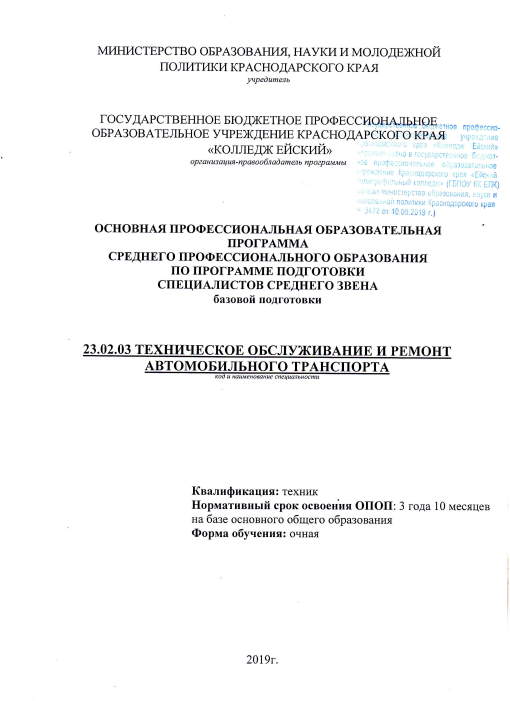 СОДЕРЖАНИЕ1. ОБЩИЕ ПОЛОЖЕНИЯ1.1. Нормативно-правовые основания разработки основной профессиональной образовательной программы среднего профессионального образования по программе подготовки специалистов среднего звена (ОПОП СПО ППССЗ)ОПОП СПО ППССЗ определяет объем и содержание образования, планируемые результаты освоения образовательной программы, условия образовательной деятельности по реализации образовательной программы подготовки специалистов среднего звена по специальности 23.02.03 Техническое обслуживание и ремонт автомобильного транспорта, компетенциям WSR/WSI - 33 Ремонт и обслуживание легковых автомобилей, 54 Обслуживание грузовой техники, профессии ПС: 33.005 Специалист по техническому диагностированию и контролю технического состояния автотранспортных средств при периодическом техническом осмотре.Нормативную правовую основу разработки ОПОП СПО ППССЗ составляют:- Федеральный закон Российской Федерации от 29 декабря 2012г. №273-ФЗ" Об образовании в Российской Федерации";- Закон Краснодарского края от 16 июля 2013 года №2770-КЗ «Об образовании в Краснодарском крае»;- ФГОС СПО по специальности 23.02.03 Техническое обслуживание и ремонт автомобильного транспорта, утвержденный приказом Министерства образования и науки РФ №383 от 22 апреля 2014г., зарегистрирован Министерством юстиции РФ от 27 июня 2014г., регистрационный №32878;- Приказ Минобрнауки России от 17 мая 2012г. №413 "Об утверждении федерального государственного образовательного стандарта среднего общего образования" (Зарегистрировано в Минюсте России 07.06.2012 N 24480);- Приказ Минобрнауки России от 14.06.2013г. №464 "Об утверждении Порядка организации и осуществления образовательной деятельности по образовательным программам среднего профессионального образования"; (Зарегистрировано в Минюсте России 30.07.2013 N 29200);- Приказ Минобрнауки России от 15 декабря 2014 г. №1580 «О внесении изменений в Порядок организации и осуществления образовательной деятельности по образовательным программам среднего профессионального образования, утвержденный приказом Министерства образования и науки Российской Федерации от 14 июня 2013г. №464;- Приказ Минобрнауки России от 18.04.2013г. №291 "Об утверждении Положения о практике обучающихся, осваивающих основные профессиональные образовательные программы среднего профессионального образования" (Зарегистрировано в Минюсте России 14.06.2013 N 28785);- Приказ Министерства образования и науки Российской Федерации от 16 августа 2013г. №968 "Об утверждении Порядка проведения государственной итоговой аттестации по образовательным программам среднего профессионального образования"  (Зарегистрировано в Минюсте России 01.11.2013 N 30306);- Приказ Минобразования РФ от 09.03.2004г. №1312 (ред. от 01.02.2012) "Об утверждении федерального базисного учебного плана и примерных учебных планов для образовательных учреждений Российской Федерации, реализующих программы общего образования";- Постановление Правительства РФ от 10.02.2014 N 92 "Об утверждении Правил участия объединений работодателей в мониторинге и прогнозировании потребностей экономики в квалифицированных кадрах, а также в разработке и реализации государственной политики в области среднего профессионального образования и высшего образования";- Письмо Департамента государственной политики в сфере подготовки рабочих кадров и ДПО Минобрнауки России от 17.03.2015 № 06-259 «О направлении доработанных рекомендаций по организации получения среднего общего образования в пределах освоения образовательных программ среднего профессионального образования на базе основного общего образования с учетом требований федеральных государственных стандартов и получаемой профессии или специальности среднего профессионального образования»;- Разъяснения по формированию учебного плана ОПОП НПО/СПО (письмо Министерства образования и науки Российской Федерации от 20.10.2010г. N 12-696);- Приказ Минтруда России от 12 апреля 2013 г. № 148н «Об утверждении уровней квалификации в целях разработки проектов профессиональных стандартов». Зарегистрирован в Минюсте 27 мая 2013 г. № 28534;- "Методические рекомендации по разработке основных профессиональных образовательных программ и дополнительных профессиональных программ с учетом соответствующих профессиональных стандартов" (утв. Минобрнауки России 22.01.2015 N ДЛ-1/05вн);- Устав ГБПОУ КК «Колледж Ейский»;- Локальные акты ГБПОУ КК «Колледж Ейский».ОПОП СПО ППССЗ разработана с учетом:- профессионального стандарта 33.005 Специалист по техническому диагностированию и контролю технического состояния автотранспортных средств при периодическом техническом осмотре, утвержденного приказом Министерства труда и социальной защиты РФ от 23.03.2015 №187н, зарегистрирован Министерством юстиции РФ от 29.04.2015, регистрационный №37055; - требований, предъявляемых к участникам международных конкурсов WorldSkills Russia (WSR)/ WorldSkills International (WSI) по компетенциям 33 Ремонт и обслуживание легковых автомобилей, 54 Обслуживание грузовой техники.2. Характеристика профессиональной деятельности выпускников и требования к результатам освоения ОПОП СПО ППССЗ 2.1. Характеристика профессиональной деятельности выпускниковОбласть профессиональной деятельности выпускников: организация и проведение работ по техническому обслуживанию и ремонту автомобильного транспорта, организация деятельности первичных трудовых коллективов.Объекты профессиональной деятельности выпускников:- автотранспортные средства;- техническая документация;- технологическое оборудование для технического обслуживания и ремонта автотранспортных средств;- первичные трудовые коллективы.2.2. Требования к результатам освоения В результате освоения ОПОП СПО ППССЗ обучающиеся должны овладеть следующими видами деятельности (ВД), общими (ОК) и профессиональными (ПК) компетенциями. Общие компетенцииВиды деятельности и профессиональные компетенции3. Характеристика подготовки ВЫПУСКНИКОВ по специальности3.1. Нормативные сроки освоения программы Нормативный срок освоения программы при очной форме получения образования:– на базе основного общего образования – 3 года 10 месяцев.3.2. Требования к поступающимВ соответствии с Правилами приема в государственное бюджетное профессиональное образовательное учреждение Краснодарского края «Колледж Ейский» в 2019 году поступающий должен иметь документ государственного образца: аттестат об основном общем образовании.3.3.Перечень возможных сочетаний профессий рабочих, должностей служащих по Общероссийскому классификатору профессий рабочих, должностей служащих и тарифных разрядов (ОК 016-94):18511 Слесарь по ремонту автомобилей4. РАБОЧИЙ учебный план5. обоснование вариативной части опоп спо ппссз5.1. Обоснование вариативной части на основе введения профессиональных стандартов и компетенций WSI/WSRАналитическая справкапо актуализации ОПОП СПО по специальности 23.02.03 Техническое обслуживание и ремонта автомобильного транспорта на основе соответствующих профессиональных стандартов и компетенций WSI/WSRI Выбор профессионального стандарта (профессиональных стандартов) и компетенций WSI/WSR для актуализации (разработки) ОПОП СПОII Сопоставление ОПОП, ПС (33.005 Специалист по техническому диагностированию и контролю технического состояния автотранспортных средств при периодическом техническом осмотре), WSI/WSR (компетенция 33 Ремонт и обслуживание легковых автомобилей)Сопоставление ОПОП, ПС (33.005 Специалист по техническому диагностированию и контролю технического состояния автотранспортных средств при периодическом техническом осмотре), WSI/WSR (компетенция D4 Обслуживание грузовой техники)III Уточнение результатов профессиональной образовательной программы СПОIV Уточнение структуры и содержания профессиональной образовательной программы СПОа) Уточнение видов работ на практикеФГОС СПО специальности 23.02.03 Техническое обслуживание и ремонта автомобильного транспорта соотнесен с профессиональным стандартом Специалист по техническому диагностированию и контролю технического состояния автотранспортных средств при периодическом техническом осмотре и компетенциий WSR «Ремонт и обслуживание легковых автомобилей», «Обслуживание грузовой техники». В результате сопоставления единиц ФГОС СПО, профессионального стандарта и компетенций WSR установлено:1. Виды деятельности ФГОС СПО соотнесены с обобщенными трудовыми функциями (ОТФ) и трудовыми функциями (ТФ) соответствующего уровня квалификации: формулировки требований профессионального стандарта с ВД ФГОС формально не совпадают, но соответствуют направленности профиля.2. Профессиональные компетенции по каждому виду деятельности (ВД) с трудовыми функциями (ТФ) по каждой обобщенной трудовой функции (ОТФ) или трудовые действия (ТД): соответствуют.3. Практический опыт по каждому виду деятельности (ВД) и трудовые функции (ТФ) или трудовые действия (ТД): соответствуют.4. Необходимость углубления умения разрабатывать и осуществлять технологический процесс технического обслуживания и ремонта автотранспорта; осуществлять технический контроль автотранспорта; осуществлять самостоятельный поиск необходимой информации для решения профессиональных задач;  обеспечивать правильность и своевременность оформления первичных документов (ПМ 01 Техническое обслуживание и ремонт автотранспорта, ПМ 02 Организация деятельности коллектива исполнителей), предусмотренного ФГОС СПО.5. Необходимость углубления знания методы оценки и контроля качества в профессиональной деятельности; правила охраны труда, противопожарной и экологической безопасности, виды, периодичность и правила оформления инструктажа (ПМ.01 Техническое обслуживание и ремонт автотранспорта, ПМ 02 Организация деятельности коллектива исполнителей), предусмотренного ФГОС СПО.5.2. Распределение объема часов вариативной части между циклами ОПОП СПО ППССЗ6. перечень программ учебных дисциплин, профессиональных модулей и практик ОПОП СПО ППССЗПрограммы, перечисленные в перечне, размещены в приложениях.7. Контроль и оценка результатов освоения ОПОП СПО ППССЗ7.1. Контроль и оценка освоения видов деятельности, профессиональных и общих компетенцийОценка качества освоения ППССЗ должна включает текущий контроль знаний, промежуточную и государственную итоговую аттестацию обучающихся.Текущий контроль проводится преподавателем в процессе обучения. Формы и процедуры текущего контроля знаний, промежуточной аттестации по каждой дисциплине и профессиональному модулю разрабатываются ГБПОУ КК «Колледж Ейский» самостоятельно и доводятся до сведения обучающихся в течение первых двух месяцев от начала обучения.Для промежуточной аттестации обучающихся по дисциплинам (междисциплинарным курсам) кроме преподавателей конкретной дисциплины (междисциплинарного курса) в качестве внешних экспертов активно привлекаются преподаватели смежных дисциплин (курсов). Для максимального приближения программ промежуточной аттестации обучающихся по профессиональным модулям к условиям их будущей профессиональной деятельности в качестве внештатных экспертов активно привлекаются работодатели. Оценка качества подготовки обучающихся и выпускников осуществляется в двух основных направлениях: - оценка уровня освоения дисциплин; - оценка компетенций обучающихся. Для юношей предусматривается оценка результатов освоения основ военной службы.Для аттестации обучающихся на соответствие их персональных достижений поэтапным требованиям ППССЗ по специальности 23.02.03 Техническое обслуживание и ремонт автомобильного транспорта в ГБПОУ КК «Колледж Ейский» созданы фонды оценочных средств, позволяющие оценить умения, знания, практический опыт и освоенные компетенции. Фонды оценочных средств для промежуточной аттестации по дисциплинам и междисциплинарным курсам в составе профессиональных модулей разрабатываются и утверждаются ГБПОУ КК «Колледж Ейский» самостоятельно, а для промежуточной аттестации по профессиональным модулям и для государственной итоговой аттестации - разрабатываются и утверждаются ГБПОУ КК «Колледж Ейский» после предварительного положительного заключения работодателей.К государственной итоговой аттестации допускаются обучающиеся, не имеющие академической задолженности и в полном объеме выполнившие учебный план. Государственная итоговая аттестация включает подготовку и защиту дипломного проекта. Обязательное требование - соответствие тематики дипломного проекта содержанию одного или нескольких профессиональных модулей.7.2. Требования к выпускным квалификационным работамГосударственная итоговая аттестация обучающихся по специальности 23.02.03 Техническое обслуживание и ремонт автомобильного транспорта включает подготовку и защиту ВКР в форме дипломного проекта.Для подготовки ВКР обучающемуся назначается руководитель и, при необходимости, консультанты. Подготовка дипломного проекта сопровождается консультациями, в ходе которых разъясняются цель, задачи, структура, требования к оформлению дипломного проекта, примерное распределение времени на выполнение отдельных структурных элементов ВКР.В соответствии с ФГОС СПО по специальности 23.02.03 Техническое обслуживание и ремонт автомобильного транспорта, Положением о Государственной итоговой аттестации выпускников ГБПОУ КК «Колледж Ейский» ГИА проводится на протяжении 6 недель:- выполнение дипломного проекта – 4 недели- защита дипломного проекта – 2 недели.Перечень тем ВКР рассматривается на заседании УМО и утверждается приказом директора колледжа. По утвержденным темам руководители ВКР разрабатывают индивидуальное задание для каждого обучающегося. Индивидуальное задание на дипломный проект подписывается руководителем работы, рассматривается и утверждается на заседании УМО, согласовывается с работодателем и утверждается заместителем директора по учебной работе.Обучающийся имеет право выбора темы дипломного проекта вплоть до предложения своей тематики с обоснованием целесообразности ее разработки. Защита дипломного проекта проводится с целью подтверждения сформированности общих и профессиональных компетенций, качества освоения видов профессиональной деятельности по специальности 23.02.03 Техническое обслуживание и ремонт автомобильного транспорта в соответствии с требованиями ФГОС СПО, установления уровня квалификации, подтверждающего готовность выпускника ГБПОУ КК «Колледж Ейский» к выполнению профессиональной деятельности.Актуальность и новизна тематики, практическая значимость дипломного проекта являются одним из значимых критериев при оценке выполненного проекта.Требования к содержанию, объему и структуре дипломного проекта определяются на основании Положения о дипломном проекте ГБПОУ КК «Колледж Ейский».1. Структура дипломного проекта:- пояснительная записка (теоретическое и расчетное обоснование принятых в проекте решений);- графическая часть (принятое решение представлено в виде чертежей, схем, графиков, диаграмм). В состав дипломного проекта могут входить изделия, изготовленные студентом в соответствии с заданием.Структура пояснительной записки:- введение;- теоретическая часть;- практическая часть;- заключение;- список использованных источников.Объем дипломного проекта должен составлять не менее 30, но не более 50 страниц печатного текста.7.3. Организация государственной итоговой аттестации выпускниковОсвоение основной профессиональной образовательной программы СПО программы подготовки специалистов среднего звена, прошедших государственную аккредитацию, завершается обязательной государственной итоговой аттестацией.Порядок проведения государственной итоговой аттестации определяется Положением о государственной итоговой аттестации выпускников ГБПОУ КК «Колледж Ейский».Государственная итоговая аттестация выпускников колледжа, освоивших основную профессиональную образовательную программу среднего профессионального образования программу подготовки специалистов среднего звена, включает защиту выпускной квалификационной работы (дипломный проект).К ГИА допускается студент, не имеющий академической задолженности и в полном объеме выполнивший учебный план или индивидуальный учебный план по осваиваемой образовательной программе СПО. Необходимым условием допуска к государственной итоговой аттестации является представление документов, подтверждающих освоение обучающимся компетенций при изучении им теоретического материала и прохождении учебной и производственной практики по каждому из основных видов профессиональной деятельности. В том числе, выпускником могут быть предоставлены отчёты о ранее достигнутых результатах, дополнительные сертификаты, свидетельства (дипломы) олимпиад, конкурсов, творческие работы по профессии, характеристики с мест прохождения производственной практики.Программа ГИА по специальности 23.02.03 Техническое обслуживание и ремонт автомобильного транспорта разрабатывается председателями предметных цикловых комиссий под руководством заведующего отделением, согласовывается с работодателями, утверждается на заседании педагогического совета ГБПОУ КК «Колледж Ейский» с участием председателя ГЭК и доводится до сведения студентов не позднее, чем за шесть месяцев до начала ГИА.Программа ГИА включает:- требования к выпускным квалификационным работам;- критерии оценки выпускных квалификационных работ.Расписание проведения Государственной итоговой аттестации утверждается директором колледжа и доводится до сведения обучающихся не позднее, чем за две недели до ее начала.ГИА осуществляется государственной экзаменационной комиссией, организуемой в ГБПОУ КК «Колледж Ейский» по специальности.Защита дипломного проекта проводится на открытых заседаниях ГЭК с участием не менее двух третей ее состава. На процедуру защиты ВКР студенту отводится до 1 академического часа. Результаты защиты ВКР определяются оценками «отлично», «хорошо», «удовлетворительно», «неудовлетворительно» и объявляются в день защиты ВКР после оформления в установленном порядке протоколов заседаний ГЭК. На основании протоколов заседаний ГЭК издается приказ директора колледжа о присвоении квалификации выпускникам, успешно прошедшим ГИА и выдаче диплома об образовании и квалификации.По результатам государственной итоговой аттестации выпускник, участвовавший в ГИА, имеет право подать в апелляционную комиссию письменное апелляционное заявление о нарушении, по его мнению, установленного порядка проведения ГИА и (или) несогласии с ее результатами. Состав апелляционной комиссии утверждается приказом директора ГБПОУ КК «Колледж Ейский» до 1 января текущего года на следующий календарный год одновременно с утверждением состава ГЭК. В результате рассмотрения апелляции о несогласии с результатами ГИА апелляционная комиссия принимает решение об отклонении апелляции и сохранении результата ГИА либо об удовлетворении апелляции и выставлении иного результата ГИА. Решение апелляционной комиссии является окончательным и пересмотру не подлежит (Положение о Государственной итоговой аттестации выпускников ГБПОУ КК «Колледж Ейский»).Государственная итоговая аттестация обучающихся в ГБПОУ КК «Колледж Ейский» завершается выдачей диплома государственного образца о среднем профессиональном образовании с присвоением квалификации «техник».НАИМЕНОВАНИЕ РАЗДЕЛА1. ОБЩИЕ ПОЛОЖЕНИЯ31.1. Нормативно-правовые основания разработки основной профессиональной образовательной программы среднего профессионального образования по программе подготовки специалистов среднего звена (ОПОП СПО ППССЗ)32. Характеристика профессиональной деятельности выпускников и требования к результатам освоения ОПОП СПО ППССЗ62.1. Характеристика профессиональной деятельности выпускников62.2. Требования к результатам освоения63. Характеристика подготовки ВЫПУСКНИКОВ по специальности83.1. Нормативные сроки освоения программы83.2. Требования к поступающим83.3. Перечень возможных сочетаний профессий рабочих, должностей служащих по Общероссийскому классификатору профессий рабочих, должностей служащих и тарифных разрядов (ОК016-94)84. рабочий учебный план95. обоснование вариативной части опоп спо ппссз125.1. Обоснование вариативной части на основе введения профессиональных стандартов и компетенций WSI/WSR125.2. Распределение объема часов вариативной части между циклами ОПОП СПО ППССЗ506. перечень программ учебных дисциплин, профессиональных модулей и практик опоп спо ппСсЗ637. Контроль и оценка результатов освоения опоп спо ппСсЗ657.1. Контроль и оценка освоения видов деятельности, профессиональных и общих компетенций657.2. Требования к выпускным квалификационным работам667.3. Организация государственной итоговой аттестации выпускников67ПРИЛОЖЕНИЯ 69КодНаименование общих компетенцийОК 1Понимать сущность и социальную значимость своей будущей профессии, проявлять к ней устойчивый интересОК 2Организовывать собственную деятельность, выбирать типовые методы и способы выполнения профессиональных задач, оценивать их эффективность и качествоОК 3 Принимать решения в стандартных и нестандартных ситуациях и нести за них ответственностьОК 4Осуществлять поиск и использование информации, необходимой для эффективного выполнения профессиональных задач, профессионального и личностного развитияОК 5Использовать информационно-коммуникационные технологии в профессиональной деятельностиОК 6Работать в коллективе и команде, эффективно общаться с коллегами, руководством, потребителямиОК 7Брать на себя ответственность за работу членов команды (подчиненных), результат выполнения заданийОК 8Самостоятельно определять задачи профессионального и личностного развития, заниматься самообразованием, осознанно планировать повышение квалификацииОК 9Ориентироваться в условиях частой смены технологий в профессиональной деятельностиКодНаименование видов деятельности и профессиональных компетенцийВД 1Техническое обслуживание и ремонт автотранспортаПК 1.1Организовывать и проводить работы по техническому обслуживанию и ремонту автотранспортаПК 1.2Осуществлять технический контроль при хранении, эксплуатации, техническом обслуживании и ремонте автотранспортаПК 1.3Разрабатывать технологические процессы ремонта узлов и деталейВД 2Организация деятельности коллектива исполнителейПК 2.1Планировать и организовывать работы по техническому обслуживанию и ремонту автотранспортаПК 2.2Контролировать и оценивать качество работы исполнителей работПК 2.3Организовывать безопасное ведение работ при техническом обслуживании и ремонте автотранспортаВД 3Выполнение работ по одной или нескольким профессиям рабочих, должностям служащихПК 3.1Диагностировать автомобиль, его агрегаты и системыПК 3.2Выполнять работы по различным видам технического обслуживанияПК 3.3Разбирать, собирать узлы и агрегаты автомобиля и устранять неисправностиПК 3.4Оформлять отчетную документацию по техническому обслуживаниюИндексНаименование циклов, дисциплин, профессиональных модулей, МДК, практикФормы промежуточной аттестацииУчебная нагрузка обучающихся (час.)Учебная нагрузка обучающихся (час.)Учебная нагрузка обучающихся (час.)Учебная нагрузка обучающихся (час.)Учебная нагрузка обучающихся (час.)курс изученияИндексНаименование циклов, дисциплин, профессиональных модулей, МДК, практикФормы промежуточной аттестациимаксимальнаясамостоятельная учебная работаОбязательная аудиторнаяОбязательная аудиторнаяОбязательная аудиторнаякурс изученияИндексНаименование циклов, дисциплин, профессиональных модулей, МДК, практикФормы промежуточной аттестациимаксимальнаясамостоятельная учебная работавсего занятийв т.ч.в т.ч.курс изученияИндексНаименование циклов, дисциплин, профессиональных модулей, МДК, практикФормы промежуточной аттестациимаксимальнаясамостоятельная учебная работавсего занятийлаб. и практ. занятий.курсовых работ (проектов) курс изучения123456789О.00Общеобразовательный учебный цикл1з/12дз/6э210670214046632047ОУДб.00Базовые общеобразовательные учебные дисциплины1з/11дз/1э14234749494590ОУДб.01Русский язык  -, Э1173978291ОУДб.02Литература -, -, -, ДЗ17659117281-2ОУДб.03Иностранный язык  -, ДЗ175581171171ОУДб.04История  -, ДЗ18060120561ОУДб.05Физическая культура  З, ДЗ175581171111ОУДб.06Основы безопасности жизнедеятельности  -, ДЗ1053570181ОУДб.07Химия  -, ДЗ1173978241ОУДб.08Обществознание (включая экономику и право)  -, -, ДЗ16254108361-2ОУДб.09БиологияДЗ541836131ОУДб.10ГеографияДЗ541836141ОУДб.11ЭкологияДЗ54183651ОУДб.12Астрономия  -, ДЗ54183681ОУДп.00Профильные общеобразовательные учебные дисциплины0з/1дз/5э6832284552040ОУДп.13МатематикаЭ, Э3511172341041ОУДп.14ИнформатикаЭ, ДЗ15050100601-2ОУДп.15ФизикаЭ, -, Э18261121401-2Всего часов обучения по учебным циклам ППССЗ5з/29дз/10э448214942988144860ОГСЭ.00Общий гуманитарный и социально-экономический учебные циклы 5з/6дз/0э7232414823560ОГСЭ.01Основы философииДЗ65115463ОГСЭ.02ИсторияДЗ72126083ОГСЭ.03Иностранный язык-, -, -, ДЗ, -, ДЗ200341661662-4ОГСЭ.04Физическая культураЗ, З, З, З, З, ДЗ3321661661642-4ОГСЭ.05Основы финансовой грамотностиДЗ541836121ЕН.00Математический и общий естественнонаучный учебные циклы 0з/1дз/1э19866132700ЕН.01МатематикаЭ963264302ЕН.02ИнформатикаДЗ1023468402П.00Профессиональный учебный цикл 0з/22дз/9э356111872374102260ОП.00Общепрофессиональные дисциплины 0з/6дз/4э12964328643540ОП.01Инженерная графикаДЗ18060120921ОП.02Техническая механика-, Э1444896302ОП.03Электротехника и электроникаДЗ963264202ОП.04Материаловедение-, Э1444896182ОП.05Метрология, стандартизация и сертификацияДЗ722448103ОП.06Правила безопасности дорожного движенияЭ, ДЗ3541182361443-4ОП.07Правовое обеспечение профессиональной деятельностиДЗ90306084ОП.08Охрана трудаЭ963264102ОП.09Безопасность жизнедеятельности-, ДЗ1204080222ПМ.00Профессиональные модули0з/16дз/5э2265755151066860ПМ.01Техническое обслуживание и ремонт автотранспорта0з/8дз/3э1593531106249230МДК.01.01Устройство автомобилей-, ДЗ(к), Э, ДЗ6452154302002-3МДК.01.02Техническое обслуживание и ремонт автотранспорта-, ДЗ(к), ДЗ, Э, ДЗ948316632292302-4УП.01Учебная практика-, ДЗ, -, ДЗ2162-4ПП.01Производственная практика (по профилю специальности)-, ДЗ, ДЗ4322-4ПМ. 02Организация деятельности коллектива исполнителей0з/4дз/1э43814629210430МДК.02.01Управление коллективом исполнителейДЗ, ДЗ438146292104304УП.02Учебная практикаДЗ364ПП.02Производственная практика (по профилю специальности)ДЗ724ПМ.03Выполнение работ по одной или нескольким профессиям рабочих, должностям служащих0з/4дз/1э23478156720МДК.03.01Выполнение работ по профессии 18511 Слесарь по ремонту автомобилейДЗ, -, ДЗ23478156722-3УП.03Учебная практикаДЗ1082ПП.03Производственная практика (по профилю специальности)ДЗ723ВсегоВсего6з/41дз/16э658821964392211160ПДППроизводственная практика (преддипломная)4 нед.4ГИАГосударственная итоговая аттестация6 нед.4Консультации4 часа на одного обучающегося на каждый учебный годНаименование образовательной программыНаименование выбранного профессионального стандарта (одного или нескольких); обобщенных трудовых функций (ОТФ)Наименование выбранной компетенции WSI/WSR (одной или нескольких)Уровень квалификации123423.02.03 Техническое обслуживание и ремонта автомобильного транспорта33.005 Специалист по техническому диагностированию и контролю технического состояния автотранспортных средств при периодическом техническом осмотре (утвержден приказом Министерства труда и социальной защиты Российской Федерации от 23 марта 2015 № 187н, зарегистрирован в Министерстве юстиции РФ от 29.04.2015, рег. №37055)33 Ремонт и обслуживание легковых автомобилей;54 Обслуживание грузовой техники5ППССЗПрофессиональный стандартКомпетенции WSI/WSRВыводыВиды деятельности (ВД)Обобщенные трудовые функции (ОТФ) или трудовые функции (ТФ) соответствующего уровня квалификацииНаименование профессионального навыкаВыводы(ВД) Техническое обслуживание и ремонт автотранспорта.(ВД) Организация деятельности коллектива исполнителей.(ОТФ) Выполнение вспомогательных операций для реализации методов проверки технического состояния транспортных средств и обеспечение работоспособности средств технического диагностирования, в том числе средств измерений, дополнительного технологического оборудования(ТФ) Подготовка к эксплуатации средств технического диагностирования, в том числе средств измерений, дополнительного технологического оборудования(ТФ) Выполнение вспомогательных операций для реализации методов проверки технического состояния транспортных средств(ТФ) Техническое обслуживание средств технического диагностирования, в том числе средств измерений, дополнительного технологического оборудования(ТФ) Наладка средств технического диагностирования, в том числе средств измерений, дополнительного технологического оборудованияПрофессиональные навыки:- системы управления двигателем (компрессионное зажигание/искровое зажигание);- подвеска и рулевое управление;- электрические и электронные системы;- ремонт двигателя;- ремонт КПП;- системы торможения и курсовой стабильностиФормулировки требований профессионального стандарта с ВД ФГОС формально не совпадают, но соответствуют направленности профиляПрофессиональные компетенции по каждому виду деятельности (ВД)Трудовые функции (ТФ) по каждой обобщенной трудовой функции (ОТФ) или трудовые действия (ТД)ПК 1.1. Организовывать и проводить работы по техническому обслуживанию и ремонту автотранспорта.ПК 1.2. Осуществлять технический контроль при хранении, эксплуатации, техническом обслуживании и ремонте автотранспорта.ПК 1.3. Разрабатывать технологические процессы ремонта узлов и деталей.ПК 2.1. Планировать и организовывать работы по техническому обслуживанию и ремонту автотранспорта.ПК 2.2. Контролировать и оценивать качество работы исполнителей работ.ПК 2.3. Организовывать безопасное ведение работ при техническом обслуживании и ремонте автотранспорта.(ТФ) Подготовка к эксплуатации средств технического диагностирования, в том числе средств измерений, дополнительного технологического оборудования(ТД) Проверка наличия средств индивидуальной защиты, средств технического диагностирования, в том числе средств измерений, их комплектности(ТД) Подготовка рабочих мест для реализации методов проверки технического состояния транспортных средств(ТД) Выполнение подготовительных и заключительных работ по проверке работоспособности средств технического диагностирования, в том числе средств измерений, в соответствии требованиями организации-изготовителя(ТД) Выполнение подготовительных и заключительных работ по проверке работоспособности дополнительного технологического оборудования, необходимого для реализации методов проверки технического состояния транспортных средств(ТФ) Выполнение вспомогательных операций для реализации методов проверки технического состояния транспортных средств(ТД) Выполнение перемещения транспортных средств по постам линии технического контроля(ТД) Применение средств технического диагностирования в соответствии с методами проверки технического состояния транспортных средств, предусмотренными национальными стандартами, требованиями нормативных правовых документов в отношении проведения технического осмотра транспортных средств(ТД) Применение дополнительного технологического оборудования, необходимого для реализации методов проверки технического состояния транспортных средств(ТФ) Техническое обслуживание средств технического диагностирования, в том числе средств измерений, дополнительного технологического оборудования(ТД) Подготовка рабочих мест для производства регламентных работ(ТД) Выполнение регламентных работ в соответствии с требованиями руководств по эксплуатации средств технического диагностирования, в том числе средств измерений(ТД) Выполнение регламентных работ в соответствии с требованиями руководств по эксплуатации дополнительного технологического оборудования, необходимого для реализации методов проверки технического состояния транспортных средств(ТФ) Наладка средств технического диагностирования, в том числе средств измерений, дополнительного технологического оборудования(ТД) Подготовка рабочих мест для производства ремонтных, монтажных и наладочных работ(ТД) Выполнение ремонтных, монтажных и наладочных работ в соответствии с рекомендациями руководств по эксплуатации средств технического диагностирования, в том числе средств измерений(ТД) Выполнение ремонтных, монтажных и наладочных работ в соответствии с рекомендациями руководств по эксплуатации дополнительного технологического оборудования, необходимого для реализации методов проверки технического состояния транспортных средств(ТД) Подготовка оборудования к транспортировке в специализированные мастерскиеПрофессиональные навыки:- системы управления двигателем (компрессионное зажигание/искровое зажигание);- подвеска и рулевое управление;- электрические и электронные системы;- ремонт двигателя;- ремонт КПП;- системы торможения и курсовой стабильностисоответствуютПрактический опыт по каждому виду деятельности (ВД)Трудовые функции (ТФ) или трудовые действия (ТД)(ВД) Техническое обслуживание и ремонт автотранспортаиметь практический опыт:- разборки и сборки агрегатов и узлов автомобиля;- технического контроля эксплуатируемого транспорта;- осуществления технического обслуживания и ремонта автомобилей;(ВД) Организация деятельности коллектива исполнителейиметь практический опыт:- планирования и организации работ производственного поста, участка;- проверки качества выполняемых работ;оценки экономической эффективности производственной деятельности;- обеспечения безопасности труда на производственном участке(ТФ) Подготовка к эксплуатации средств технического диагностирования, в том числе средств измерений, дополнительного технологического оборудования(ТД) Проверка наличия средств индивидуальной защиты, средств технического диагностирования, в том числе средств измерений, их комплектности(ТД) Подготовка рабочих мест для реализации методов проверки технического состояния транспортных средств(ТД) Выполнение подготовительных и заключительных работ по проверке работоспособности средств технического диагностирования, в том числе средств измерений, в соответствии требованиями организации-изготовителя(ТД) Выполнение подготовительных и заключительных работ по проверке работоспособности дополнительного технологического оборудования, необходимого для реализации методов проверки технического состояния транспортных средств(ТФ) Выполнение вспомогательных операций для реализации методов проверки технического состояния транспортных средств(ТД) Выполнение перемещения транспортных средств по постам линии технического контроля(ТД) Применение средств технического диагностирования в соответствии с методами проверки технического состояния транспортных средств, предусмотренными национальными стандартами, требованиями нормативных правовых документов в отношении проведения технического осмотра транспортных средств(ТД) Применение дополнительного технологического оборудования, необходимого для реализации методов проверки технического состояния транспортных средств(ТФ) Техническое обслуживание средств технического диагностирования, в том числе средств измерений, дополнительного технологического оборудования(ТД) Подготовка рабочих мест для производства регламентных работ(ТД) Выполнение регламентных работ в соответствии с требованиями руководств по эксплуатации средств технического диагностирования, в том числе средств измерений(ТД) Выполнение регламентных работ в соответствии с требованиями руководств по эксплуатации дополнительного технологического оборудования, необходимого для реализации методов проверки технического состояния транспортных средств(ТФ) Наладка средств технического диагностирования, в том числе средств измерений, дополнительного технологического оборудования(ТД) Подготовка рабочих мест для производства ремонтных, монтажных и наладочных работ(ТД) Выполнение ремонтных, монтажных и наладочных работ в соответствии с рекомендациями руководств по эксплуатации средств технического диагностирования, в том числе средств измерений(ТД) Выполнение ремонтных, монтажных и наладочных работ в соответствии с рекомендациями руководств по эксплуатации дополнительного технологического оборудования, необходимого для реализации методов проверки технического состояния транспортных средств(ТД) Подготовка оборудования к транспортировке в специализированные мастерскиеПрофессиональные навыки:- системы управления двигателем (компрессионное зажигание/искровое зажигание);- подвеска и рулевое управление;- электрические и электронные системы;- ремонт двигателя;- ремонт КПП;- системы торможения и курсовой стабильностисоответствуетУменияУменияУменияПМ.01 Техническое обслуживание и ремонт автотранспортаразрабатывать и осуществлять технологический процесс технического обслуживания и ремонта автотранспорта;осуществлять технический контроль автотранспорта;оценивать эффективность производственной деятельности;осуществлять самостоятельный поиск необходимой информации для решения профессиональных задач;анализировать и оценивать состояние охраны труда на производственном участке;ПМ.02 Организация деятельности коллектива исполнителей- планировать работу участка по установленным срокам;осуществлять руководство работой производственного участка;своевременно подготавливать производство;обеспечивать рациональную расстановку рабочих;контролировать соблюдение технологических процессов;оперативно выявлять и устранять причины их нарушения;проверять качество выполненных работ;осуществлять производственный инструктаж рабочих;анализировать результаты производственной деятельности участка;обеспечивать правильность и своевременность оформления первичных документов;организовывать работу по повышению квалификации рабочих;рассчитывать по принятой методологии основные технико-экономические показатели производственной деятельности;(ТФ) Подготовка к эксплуатации средств технического диагностирования, в том числе средств измерений, дополнительного технологического оборудованияПроизводить подготовку к эксплуатации средств технического диагностирования, в том числе средств измерений(ТФ) Выполнение вспомогательных операций для реализации методов проверки технического состояния транспортных средствУправлять транспортными средствами категорий, соответствующих области аттестации (аккредитации) пункта технического осмотраПрименять средства технического диагностирования, в том числе средства измерений(ТФ) Техническое обслуживание средств технического диагностирования, в том числе средств измерений, дополнительного технологического оборудованияПользоваться универсальным инструментом, специальными приспособлениями (съемниками) и средствами защитыПроизводить подготовку к эксплуатации средств технического диагностирования, в том числе средств измеренийПроизводить подготовку к эксплуатации дополнительного технологического оборудования, необходимого для реализации методов проверки технического состояния транспортных средств(ТФ) Наладка средств технического диагностирования, в том числе средств измерений, дополнительного технологического оборудованияПользоваться универсальным инструментом, специальными приспособлениями (съемниками) и средствами защитыПроизводить работы по ремонту, монтажу и наладке средств технического диагностированияПроизводить работы по ремонту, монтажу и наладке дополнительного технологического оборудования, необходимого для реализации методов проверки технического состояния транспортных средствЧитать, интерпретировать и извлекать точные технические данные и инструкции из автомобильных инструкций/руководств (включая электрические монтажные схемы), в бумажном или электронном виде;Использовать и обслуживать измерительное оборудование (механическое и электрическое), применяемое для обслуживания и ремонта легковых автомобилей;Выбирать и применять рабочий инструмент и оборудование (включая знание правил техники безопасности и норм эксплуатации), применяемые для обслуживания и ремонта легковых автомобилей;Устное, письменное и электронное общение на рабочем месте;Составлять обычные рабочие документы, с соблюдением правил орфографии и пунктуации, заполнить стандартные автомобильные формы;Работать с базовым компьютерным оборудованием (включая сканеры), применяемым для обслуживания и ремонта легковых автомобилей.Выполнять осмотр, тестирование и ремонт электрических систем автомобиля, электрических цепей, включая все электрооборудование кузова;Создавать основные электрические контуры, используя различные электрические детали;Выполнять осмотр, тестирование и ремонт систем зарядки и запуска легковых автомобилей.Выполнять осмотр, тестирование и ремонт гидравлических тормозных систем (дисковые и колодочные) и/или сопутствующих компонентов, включая пневмогидравлические тормозные системы и системы ручного или стояночного тормоза;Выполнять осмотр, тестирование и ремонт электронных антиблокировочных тормозных систем в соответствии с техническими условиями производителя/поставщика.Снять и отремонтировать компоненты трансмиссии в ходе исправления неполадок систем подвески и рулевого управления;Выполнять осмотр, тестирование и ремонт систем/компонентов рулевого управления, оценивать их состояние (включая механическое рулевое управление и усиленное рулевое управление);Выполнять осмотр, тестирование и ремонт систем подвески и сопутствующих компонентов легковых автомобилей, оценивать их состояние;Выполнять операции регулировки рулевого управления легковых автомобилей.Выполнять осмотр и ремонт четырехтактных двигателей легковых автомобилей сопутствующих компонентов двигателя.Выполнять осмотр, тестирование и ремонт механических  трансмиссий и их деталей, оценивать их состояние.Выполнять осмотр, тестирование и ремонт систем управления четырехтактным двигателем, включая электрические/электронные системы / системы снижения токсичности выхлопа / системы зажигания легкового автомобиля.Определить точное расположение неисправного компонента в различных системах легкового автомобиля, при помощи современных диагностических процедур и специальных диагностических элементов и оборудования.Углубление умений разрабатывать и осуществлять технологический процесс технического обслуживания и ремонта автотранспорта;осуществлять технический контроль автотранспорта; обеспечивать правильность и своевременность оформления первичных документов; осуществлять самостоятельный поиск необходимой информации для решения профессиональных задач, предусмотренного ФГОС СПОЗнанияЗнанияЗнания и пониманияПМ.01 Техническое обслуживание и ремонт автотранспортаустройство и основы теории подвижного состава автотранспорта;базовые схемы включения элементов электрооборудования;свойства и показатели качества автомобильных эксплуатационных материалов;правила оформления технической и отчетной документации;классификацию, основные характеристики и технические параметры автомобильного транспорта;методы оценки и контроля качества в профессиональной деятельности;основные положения действующих нормативных правовых актов;основы организации деятельности организаций и управление ими;правила и нормы охраны труда, промышленной санитарии и противопожарной защитыПМ.02 Организация деятельности коллектива исполнителейдействующие законы и иные нормативные правовые акты, регулирующие производственно-хозяйственную деятельность;положения действующей системы менеджмента качества;методы нормирования и формы оплаты труда;основы управленческого учета;основные технико-экономические показатели производственной деятельности;порядок разработки и оформления технической документации;правила охраны труда, противопожарной и экологической безопасности, виды, периодичность и правила оформления инструктажа(ТФ) Подготовка к эксплуатации средств технического диагностирования, в том числе средств измерений, дополнительного технологического оборудованияУстройство и принцип работы средств технического диагностирования, в том числе средств измеренийУстройство и принцип работы дополнительного технологического оборудования, необходимого для реализации методов проверки технического состояния транспортных средствТребования правил и инструкций по охране труда, промышленной санитарии, пожарной и экологической безопасности(ТФ) Выполнение вспомогательных операций для реализации методов проверки технического состояния транспортных средствОсобенности управления транспортными средствами различных производителейТехнология проведения технического осмотра транспортных средствТребования операционно-постовых карт технического осмотраТребования нормативных правовых документов в отношении проведения технического осмотра транспортных средствУстройство и конструкция транспортных средств, их узлов, агрегатов и системТребования безопасности дорожного движения к параметрам рабочих процессов узлов, агрегатов и систем транспортных средствПравила использования средств технического диагностирования и методы измерения параметров рабочих процессов узлов, агрегатов и систем транспортных средствПравила применения дополнительного технологического оборудования, необходимого для реализации методов проверки технического состояния транспортных средствТребования правил и инструкций по охране труда, промышленной санитарии, пожарной и экологической безопасности(ТФ) Техническое обслуживание средств технического диагностирования, в том числе средств измерений, дополнительного технологического оборудованияРегламент работ по техническому обслуживанию средств технического диагностирования, в том числе средств измеренийРегламент работ по техническому обслуживанию дополнительного технологического оборудования, необходимого для реализации методов проверки технического состояния транспортных средствТребования руководств по эксплуатации средств технического диагностирования, в том числе средств измеренийТребования руководств по эксплуатации дополнительного технологического оборудования, необходимого для реализации методов проверки технического состояния транспортных средствТребования правил и инструкций по охране труда при производстве работ по техническому обслуживанию технологического оборудования, в том числе средств измерений(ТФ) Наладка средств технического диагностирования, в том числе средств измерений, дополнительного технологического оборудованияСпособы определения неисправностей и их устраненияТребования правил и инструкций по охране труда при производстве работ по ремонту, монтажу и наладке средств технического диагностирования, в том числе средств измерений, а также дополнительного технологического оборудования, необходимого для реализации методов проверки технического состояния транспортных средствЗнания по технике безопасности на рабочем месте.углубление знания методы оценки и контроля качества в профессиональной деятельности, предусмотренного ФГОС СПО;углубление знания  правила охраны труда, противопожарной и экологической безопасности, виды, периодичность и правила оформления инструктажа, предусмотренного ФГОС СПОФГОС СПО ППССЗПрофессиональный стандартКомпетенции WSI/WSRВыводыВиды деятельности (ВД)Обобщенные трудовые функции (ОТФ)или трудовые функции (ТФ) соответствующего уровня квалификацииНаименование профессионального навыкаВыводы(ВД) Техническое обслуживание и ремонт автотранспорта.(ВД) Организация деятельности коллектива исполнителей.(ОТФ) Выполнение вспомогательных операций для реализации методов проверки технического состояния транспортных средств и обеспечение работоспособности средств технического диагностирования, в том числе средств измерений, дополнительного технологического оборудования(ТФ) Подготовка к эксплуатации средств технического диагностирования, в том числе средств измерений, дополнительного технологического оборудования(ТФ) Выполнение вспомогательных операций для реализации методов проверки технического состояния транспортных средств(ТФ) Техническое обслуживание средств технического диагностирования, в том числе средств измерений, дополнительного технологического оборудования(ТФ) Наладка средств технического диагностирования, в том числе средств измерений, дополнительного технологического оборудованияПрофессиональные навыки:Специалист по техническому обслуживанию грузового автомобиля поддерживает в исправном рабочем состоянии и ремонтирует грузовые машины и промышленное оборудование, установленное на нем или буксируемое им, которое используется в горной промышленности, лесоводстве, сельском хозяйстве, озеленении, и перевозке; поддерживает в исправном рабочем состоянии и ремонтировать двигатели внутреннего сгорания и подвижные и неподвижные детали на шоссейных и внедорожных грузовиках, перевозящих различные виды оборудования.Формулировки требований профессионального стандарта с ВД ФГОС формально не совпадают, но соответствуют направленности профиляПрофессиональные компетенции по каждому виду деятельности (ВД)Трудовые функции (ТФ) по каждой обобщенной трудовой функции (ОТФ) или трудовые действия (ТД)ПК 1.1. Организовывать и проводить работы по техническому обслуживанию и ремонту автотранспорта.ПК 1.2. Осуществлять технический контроль при хранении, эксплуатации, техническом обслуживании и ремонте автотранспорта.ПК 1.3. Разрабатывать технологические процессы ремонта узлов и деталей.ПК 2.1. Планировать и организовывать работы по техническому обслуживанию и ремонту автотранспорта.ПК 2.2. Контролировать и оценивать качество работы исполнителей работ.ПК 2.3. Организовывать безопасное ведение работ при техническом обслуживании и ремонте автотранспорта.(ТФ) Подготовка к эксплуатации средств технического диагностирования, в том числе средств измерений, дополнительного технологического оборудования(ТД) Проверка наличия средств индивидуальной защиты, средств технического диагностирования, в том числе средств измерений, их комплектности(ТД) Подготовка рабочих мест для реализации методов проверки технического состояния транспортных средств(ТД) Выполнение подготовительных и заключительных работ по проверке работоспособности средств технического диагностирования, в том числе средств измерений, в соответствии требованиями организации-изготовителя(ТД) Выполнение подготовительных и заключительных работ по проверке работоспособности дополнительного технологического оборудования, необходимого для реализации методов проверки технического состояния транспортных средств(ТФ) Выполнение вспомогательных операций для реализации методов проверки технического состояния транспортных средств(ТД) Выполнение перемещения транспортных средств по постам линии технического контроля(ТД) Применение средств технического диагностирования в соответствии с методами проверки технического состояния транспортных средств, предусмотренными национальными стандартами, требованиями нормативных правовых документов в отношении проведения технического осмотра транспортных средств(ТД) Применение дополнительного технологического оборудования, необходимого для реализации методов проверки технического состояния транспортных средств(ТФ) Техническое обслуживание средств технического диагностирования, в том числе средств измерений, дополнительного технологического оборудования(ТД) Подготовка рабочих мест для производства регламентных работ(ТД) Выполнение регламентных работ в соответствии с требованиями руководств по эксплуатации средств технического диагностирования, в том числе средств измерений(ТД) Выполнение регламентных работ в соответствии с требованиями руководств по эксплуатации дополнительного технологического оборудования, необходимого для реализации методов проверки технического состояния транспортных средств(ТФ) Наладка средств технического диагностирования, в том числе средств измерений, дополнительного технологического оборудования(ТД) Подготовка рабочих мест для производства ремонтных, монтажных и наладочных работ(ТД) Выполнение ремонтных, монтажных и наладочных работ в соответствии с рекомендациями руководств по эксплуатации средств технического диагностирования, в том числе средств измерений(ТД) Выполнение ремонтных, монтажных и наладочных работ в соответствии с рекомендациями руководств по эксплуатации дополнительного технологического оборудования, необходимого для реализации методов проверки технического состояния транспортных средств(ТД) Подготовка оборудования к транспортировке в специализированные мастерскиеПрофессиональные навыки:Специалист по техническому обслуживанию грузового автомобиля поддерживает в исправном рабочем состоянии и ремонтирует грузовые машины и промышленное оборудование, установленное на нем или буксируемое им, которое используется в горной промышленности, лесоводстве, сельском хозяйстве, озеленении, и перевозке; поддерживает в исправном рабочем состоянии и ремонтировать двигатели внутреннего сгорания и подвижные и неподвижные детали на шоссейных и внедорожных грузовиках, перевозящих различные виды оборудования.соответствуютПрактический опыт по каждому виду деятельности (ВД)Трудовые функции (ТФ) или трудовые действия (ТД)(ВД) Техническое обслуживание и ремонт автотранспортаиметь практический опыт:- разборки и сборки агрегатов и узлов автомобиля;- технического контроля эксплуатируемого транспорта;- осуществления технического обслуживания и ремонта автомобилей;(ВД) Организация деятельности коллектива исполнителейиметь практический опыт:- планирования и организации работ производственного поста, участка;- проверки качества выполняемых работ;оценки экономической эффективности производственной деятельности;- обеспечения безопасности труда на производственном участке(ТФ) Подготовка к эксплуатации средств технического диагностирования, в том числе средств измерений, дополнительного технологического оборудования(ТД) Проверка наличия средств индивидуальной защиты, средств технического диагностирования, в том числе средств измерений, их комплектности(ТД) Подготовка рабочих мест для реализации методов проверки технического состояния транспортных средств(ТД) Выполнение подготовительных и заключительных работ по проверке работоспособности средств технического диагностирования, в том числе средств измерений, в соответствии требованиями организации-изготовителя(ТД) Выполнение подготовительных и заключительных работ по проверке работоспособности дополнительного технологического оборудования, необходимого для реализации методов проверки технического состояния транспортных средств(ТФ) Выполнение вспомогательных операций для реализации методов проверки технического состояния транспортных средств(ТД) Выполнение перемещения транспортных средств по постам линии технического контроля(ТД) Применение средств технического диагностирования в соответствии с методами проверки технического состояния транспортных средств, предусмотренными национальными стандартами, требованиями нормативных правовых документов в отношении проведения технического осмотра транспортных средств(ТД) Применение дополнительного технологического оборудования, необходимого для реализации методов проверки технического состояния транспортных средств(ТФ) Техническое обслуживание средств технического диагностирования, в том числе средств измерений, дополнительного технологического оборудования(ТД) Подготовка рабочих мест для производства регламентных работ(ТД) Выполнение регламентных работ в соответствии с требованиями руководств по эксплуатации средств технического диагностирования, в том числе средств измерений(ТД) Выполнение регламентных работ в соответствии с требованиями руководств по эксплуатации дополнительного технологического оборудования, необходимого для реализации методов проверки технического состояния транспортных средств(ТФ) Наладка средств технического диагностирования, в том числе средств измерений, дополнительного технологического оборудования(ТД) Подготовка рабочих мест для производства ремонтных, монтажных и наладочных работ(ТД) Выполнение ремонтных, монтажных и наладочных работ в соответствии с рекомендациями руководств по эксплуатации средств технического диагностирования, в том числе средств измерений(ТД) Выполнение ремонтных, монтажных и наладочных работ в соответствии с рекомендациями руководств по эксплуатации дополнительного технологического оборудования, необходимого для реализации методов проверки технического состояния транспортных средств(ТД) Подготовка оборудования к транспортировке в специализированные мастерскиеПрофессиональные навыки:Специалист по техническому обслуживанию грузового автомобиля поддерживает в исправном рабочем состоянии и ремонтирует грузовые машины и промышленное оборудование, установленное на нем или буксируемое им, которое используется в горной промышленности, лесоводстве, сельском хозяйстве, озеленении, и перевозке; поддерживает в исправном рабочем состоянии и ремонтировать двигатели внутреннего сгорания и подвижные и неподвижные детали на шоссейных и внедорожных грузовиках, перевозящих различные виды оборудования.соответствуетУменияУменияУменияПМ.01 Техническое обслуживание и ремонт автотранспортаразрабатывать и осуществлять технологический процесс технического обслуживания и ремонта автотранспорта;осуществлять технический контроль автотранспорта;оценивать эффективность производственной деятельности;осуществлять самостоятельный поиск необходимой информации для решения профессиональных задач;анализировать и оценивать состояние охраны труда на производственном участке;ПМ.02 Организация деятельности коллектива исполнителей- планировать работу участка по установленным срокам;осуществлять руководство работой производственного участка;своевременно подготавливать производство;обеспечивать рациональную расстановку рабочих;контролировать соблюдение технологических процессов;оперативно выявлять и устранять причины их нарушения;проверять качество выполненных работ;осуществлять производственный инструктаж рабочих;анализировать результаты производственной деятельности участка;обеспечивать правильность и своевременность оформления первичных документов;организовывать работу по повышению квалификации рабочих;рассчитывать по принятой методологии основные технико-экономические показатели производственной деятельности;(ТФ) Подготовка к эксплуатации средств технического диагностирования, в том числе средств измерений, дополнительного технологического оборудованияПроизводить подготовку к эксплуатации средств технического диагностирования, в том числе средств измерений(ТФ) Выполнение вспомогательных операций для реализации методов проверки технического состояния транспортных средствУправлять транспортными средствами категорий, соответствующих области аттестации (аккредитации) пункта технического осмотраПрименять средства технического диагностирования, в том числе средства измерений(ТФ) Техническое обслуживание средств технического диагностирования, в том числе средств измерений, дополнительного технологического оборудованияПользоваться универсальным инструментом, специальными приспособлениями (съемниками) и средствами защитыПроизводить подготовку к эксплуатации средств технического диагностирования, в том числе средств измеренийПроизводить подготовку к эксплуатации дополнительного технологического оборудования, необходимого для реализации методов проверки технического состояния транспортных средств(ТФ) Наладка средств технического диагностирования, в том числе средств измерений, дополнительного технологического оборудованияПользоваться универсальным инструментом, специальными приспособлениями (съемниками) и средствами защитыПроизводить работы по ремонту, монтажу и наладке средств технического диагностированияПроизводить работы по ремонту, монтажу и наладке дополнительного технологического оборудования, необходимого для реализации методов проверки технического состояния транспортных средствЧитать, интерпретировать и извлекать точные технические данные и инструкции из автомобильных инструкций/руководств (включая электрические монтажные схемы), в бумажном или электронном виде;Использовать и обслуживать измерительное оборудование (механическое и электрическое), применяемое для обслуживания грузовых автомобилей;Выбирать и применять рабочий инструмент и оборудование (включая знание правил техники безопасности и норм эксплуатации), применяемые для обслуживания грузовых автомобилей;Устное, письменное и электронное общение на рабочем месте;Составлять обычные рабочие документы, с соблюдением правил орфографии и пунктуации, заполнить стандартные автомобильные формы;Работать с базовым компьютерным оборудованием (включая специализированные сканеры), применяемым для обслуживания грузовых автомобилей.Выполнять осмотр, тестирование и ремонт электрических систем автомобиля, электрических линий и цепей, включая все электрооборудование кузова;Создавать основные электрические контуры, используя различные электрические детали;Выполнять осмотр, тестирование и ремонт систем зарядки и запуска грузовой техники.Выполнять осмотр, тестирование и ремонт пневматических тормозных систем (дисковые и колодочные) и/или сопутствующих компонентов, включая системы ручного или стояночного тормоза;Выполнять осмотр, тестирование и ремонт электронных антиблокировочных тормозных систем в соответствии с техническими условиями производителя / поставщика.Выполнять осмотр, тестирование и ремонт систем/компонентов рулевого управления, оценивать их состояние (включая механическое рулевое управление и усиленное рулевое управление);Выполнять операции регулировки рулевого управления грузовых автомобилей.Выполнять осмотр, тестирование и ремонт гидравлических системВыполнять осмотр и ремонт четырехтактных двигателей грузовых автомобилей и сопутствующих компонентов.Выполнять осмотр, тестирование и ремонт механических трансмиссий и их деталей, оценивать их состояние.Выполнять осмотр, тестирование и ремонт систем управления четырехтактным двигателем, включая электрические/электронные системы, системы снижения токсичности выхлопных газов грузового автомобиля.Определить точное расположение неисправного компонента в различных системах грузового автомобиля, при помощи современных диагностических процедур, специального диагностического и другого дополнительного оборудования.Выполнять осмотр, тестирование и ремонт систем отопления и кондиционирования Углубление умений разрабатывать и осуществлять технологический процесс технического обслуживания и ремонта автотранспорта;осуществлять технический контроль автотранспорта; обеспечивать правильность и своевременность оформления первичных документов; осуществлять самостоятельный поиск необходимой информации для решения профессиональных задач, предусмотренного ФГОС СПОЗнанияЗнанияЗнания и пониманияПМ.01 Техническое обслуживание и ремонт автотранспортаустройство и основы теории подвижного состава автотранспорта;базовые схемы включения элементов электрооборудования;свойства и показатели качества автомобильных эксплуатационных материалов;правила оформления технической и отчетной документации;классификацию, основные характеристики и технические параметры автомобильного транспорта;методы оценки и контроля качества в профессиональной деятельности;основные положения действующих нормативных правовых актов;основы организации деятельности организаций и управление ими;правила и нормы охраны труда, промышленной санитарии и противопожарной защитыПМ.02 Организация деятельности коллектива исполнителейдействующие законы и иные нормативные правовые акты, регулирующие производственно-хозяйственную деятельность;положения действующей системы менеджмента качества;методы нормирования и формы оплаты труда;основы управленческого учета;основные технико-экономические показатели производственной деятельности;порядок разработки и оформления технической документации;правила охраны труда, противопожарной и экологической безопасности, виды, периодичность и правила оформления инструктажа(ТФ) Подготовка к эксплуатации средств технического диагностирования, в том числе средств измерений, дополнительного технологического оборудованияУстройство и принцип работы средств технического диагностирования, в том числе средств измеренийУстройство и принцип работы дополнительного технологического оборудования, необходимого для реализации методов проверки технического состояния транспортных средствТребования правил и инструкций по охране труда, промышленной санитарии, пожарной и экологической безопасности(ТФ) Выполнение вспомогательных операций для реализации методов проверки технического состояния транспортных средствОсобенности управления транспортными средствами различных производителейТехнология проведения технического осмотра транспортных средствТребования операционно-постовых карт технического осмотраТребования нормативных правовых документов в отношении проведения технического осмотра транспортных средствУстройство и конструкция транспортных средств, их узлов, агрегатов и системТребования безопасности дорожного движения к параметрам рабочих процессов узлов, агрегатов и систем транспортных средствПравила использования средств технического диагностирования и методы измерения параметров рабочих процессов узлов, агрегатов и систем транспортных средствПравила применения дополнительного технологического оборудования, необходимого для реализации методов проверки технического состояния транспортных средствТребования правил и инструкций по охране труда, промышленной санитарии, пожарной и экологической безопасности(ТФ) Техническое обслуживание средств технического диагностирования, в том числе средств измерений, дополнительного технологического оборудованияРегламент работ по техническому обслуживанию средств технического диагностирования, в том числе средств измеренийРегламент работ по техническому обслуживанию дополнительного технологического оборудования, необходимого для реализации методов проверки технического состояния транспортных средствТребования руководств по эксплуатации средств технического диагностирования, в том числе средств измеренийТребования руководств по эксплуатации дополнительного технологического оборудования, необходимого для реализации методов проверки технического состояния транспортных средствТребования правил и инструкций по охране труда при производстве работ по техническому обслуживанию технологического оборудования, в том числе средств измерений(ТФ) Наладка средств технического диагностирования, в том числе средств измерений, дополнительного технологического оборудованияСпособы определения неисправностей и их устраненияТребования правил и инструкций по охране труда при производстве работ по ремонту, монтажу и наладке средств технического диагностирования, в том числе средств измерений, а также дополнительного технологического оборудования, необходимого для реализации методов проверки технического состояния транспортных средствБезопасное, правильное использование инструментов, обычно используемых для «Обслуживания грузовой техники»;Безопасное, правильное использование любого оборудования, обычно используемого для «Обслуживания грузовой техники».углубление знания методы оценки и контроля качества в профессиональной деятельности, предусмотренного ФГОС СПО;углубление знания  правила охраны труда, противопожарной и экологической безопасности, виды, периодичность и правила оформления инструктажа, предусмотренного ФГОС СПОВиды деятельностиПрофессиональные компетенции12ВД 1  Техническое обслуживание и ремонт автотранспортаПК 1.1. Организовывать и проводить работы по техническому обслуживанию и ремонту автотранспортаВД 1  Техническое обслуживание и ремонт автотранспортаПК 1.2. Осуществлять технический контроль при хранении, эксплуатации, техническом обслуживании и ремонте автотранспортаВД 1  Техническое обслуживание и ремонт автотранспортаПК 1.3. Разрабатывать технологические процессы ремонта узлов и деталейВД 2 Организация деятельности коллектива исполнителейПК 2.1. Планировать и организовывать работы по техническому обслуживанию и ремонту автотранспортаВД 2 Организация деятельности коллектива исполнителейПК 2.2. Контролировать и оценивать качество работы исполнителей работВД 2 Организация деятельности коллектива исполнителейПК 2.3. Организовывать безопасное ведение работ при техническом обслуживании и ремонте автотранспортаВД 3 Выполнение работ по одной или нескольким профессиям рабочих, должностям служащихПК 3.1. Диагностировать автомобиль, его агрегаты и системыВД 3 Выполнение работ по одной или нескольким профессиям рабочих, должностям служащихПК 3.2. Выполнять работы по различным видам технического обслуживанияВД 3 Выполнение работ по одной или нескольким профессиям рабочих, должностям служащихПК 3.3. Разбирать, собирать узлы и агрегаты автомобиля и устранять неисправностиВД 3 Выполнение работ по одной или нескольким профессиям рабочих, должностям служащихПК 3.4. Оформлять отчетную документацию по техническому обслуживаниюОК 1 Понимать сущность и социальную значимость своей будущей профессии, проявлять к ней устойчивый интересОК 2 Организовывать собственную деятельность, выбирать типовые методы и способы выполнения профессиональных задач, оценивать их эффективность и качествоОК 3 Принимать решения в стандартных и нестандартных ситуациях и нести за них ответственностьОК 4 Осуществлять поиск и использование информации, необходимой для эффективного выполнения профессиональных задач, профессионального и личностного развитияОК 5 Использовать информационно-коммуникационные технологии в профессиональной деятельностиОК 6 Работать в коллективе и команде, эффективно общаться с коллегами, руководством, потребителямиОК 7 Брать на себя ответственность за работу членов команды (подчиненных), результат выполнения заданийОК 8 Самостоятельно определять задачи профессионального и личностного развития, заниматься самообразованием, осознанно планировать повышение квалификацииОК 9 Ориентироваться в условиях частой смены технологий в профессиональной деятельностиОК 1 Понимать сущность и социальную значимость своей будущей профессии, проявлять к ней устойчивый интересОК 2 Организовывать собственную деятельность, выбирать типовые методы и способы выполнения профессиональных задач, оценивать их эффективность и качествоОК 3 Принимать решения в стандартных и нестандартных ситуациях и нести за них ответственностьОК 4 Осуществлять поиск и использование информации, необходимой для эффективного выполнения профессиональных задач, профессионального и личностного развитияОК 5 Использовать информационно-коммуникационные технологии в профессиональной деятельностиОК 6 Работать в коллективе и команде, эффективно общаться с коллегами, руководством, потребителямиОК 7 Брать на себя ответственность за работу членов команды (подчиненных), результат выполнения заданийОК 8 Самостоятельно определять задачи профессионального и личностного развития, заниматься самообразованием, осознанно планировать повышение квалификацииОК 9 Ориентироваться в условиях частой смены технологий в профессиональной деятельностиРезультаты (освоенные компетенции)Виды работ на практике12Вид деятельности ВД 1  Техническое обслуживание и ремонт автотранспортаОбъем практики: учебная практика – 216 часов, производственная практика (по профилю специальности) – 432 часа, производственная практика (преддипломная) – 144 часаВид деятельности ВД 1  Техническое обслуживание и ремонт автотранспортаОбъем практики: учебная практика – 216 часов, производственная практика (по профилю специальности) – 432 часа, производственная практика (преддипломная) – 144 часаПК 1.1. Организовывать и проводить работы по техническому обслуживанию и ремонту автотранспортаПК 1.2. Осуществлять технический контроль при хранении, эксплуатации, техническом обслуживании и ремонте автотранспортаПК 1.3. Разрабатывать технологические процессы ремонта узлов и деталейУчебная практика:Демонтажно-монтажные работы (разборка и сборка: двигателя, приборов электрооборудования, коробки передач и раздаточной коробки, задних и средних мостов, передних мостов, рулевых механизмов и приводов, приборов и механизмов тормозной системы).Электромонтажные работы: приспособление и инструмент, материалы для электромонтажных работ.Выполнение требований безопасности при проведении всех видов работ.Изучение основных сведений об устройстве автомобилей и мотоциклов.Определение  основных  неисправностей  систем  автотранспортной  техники.Изучение основных сведений об устройстве автомобилей и мотоциклов; порядка сборки простых узлов; приемов и  способов разделки,  сращивания,  изоляции  и  пайки  электроприводов; основных видов  электротехнических  и  изоляционных материалов, их свойств и назначения; способов  выполнения крепежных работ и объемов первого и   второго технического обслуживания; назначение   и   правила   применения   наиболее   распространенных  универсальных     и   специальных   приспособлений   и   контрольно- измерительных инструментов; основных механических свойств обрабатываемых материалов; назначение и применение охлаждающих и тормозных жидкостей, масел и топлива; квалитеты и параметры шероховатости.Ознакомление с устройством и  назначением  узлов, агрегатов и  приборов средней сложности;  правилами  сборки  автомобилей  и   мотоциклов,  ремонтом  деталей,  узлов,  агрегатов  и   приборов;  основными  приемами разборки, сборки, снятия и установки приборов и агрегатов электрооборудования; регулировочными и крепежными работами; типичными неисправностями  системы  электрооборудования,  способами  их  обнаружения  и  устранения;  с назначением  и  основными  свойствами материалов,  применяемых  при ремонте электрооборудования;  основными  свойствами металлов; назначением  термообработки  деталей; устройством универсальных специальных приспособлений и контрольно-измерительных инструментов; системой допусков и посадок; квалитетами и параметрами шероховатости.Производственная практика (по профилю специальности):разборка и сборка агрегатов и узлов автомобиля;участие в разработке и осуществлении технологического обслуживания и ремонта автомобиля;снятие  и  установка несложной осветительной арматуры; разделка, сращивание, изоляция  и  пайка проводов; выполнение крепежных работ при первом и втором техническом обслуживании; устранение выявленных мелких неисправностей;разборка агрегатов и электрооборудования  автомобилей.  технический контроль эксплуатируемого транспорта;участие в осуществлении технического обслуживания и ремонта автомобилей;участие в разработке и осуществлении технологического обслуживания и ремонта автомобиля;Определение  основных  неисправностей  систем  автотранспортной  техники.  Разборка  грузовых  автомобилей,  кроме  специальных  и дизелей,  легковых автомобилей,  автобусов длиной до  и  мотоциклов.  Ремонт, сборка простых соединений  и  узлов автомобилей. Снятие  и  установка несложной осветительной  арматуры. Разделка, сращивание,  изоляция  и  пайка проводов. Выполнение  крепежных работ при первом и втором техническом обслуживании, устранение выявленных мелких неисправностей. Слесарная обработка деталей по 12–14 квалитетам с применением  приспособлений,  слесарного и  контрольно-измерительных  инструментов.  Выполнение работ средней сложности по ремонту и сборке автомобилей под руководством слесаря более высокой квалификации.Управление производственными участками и обеспечение требований производственного процесса изготовления и сборки в соответствии с установленными требованиями. Разборка дизельных и специальных грузовых автомобилей и автобусов длиной свыше . Ремонт, сборка грузовых автомобилей, кроме специальных  и  дизельных,  легковых автомобилей,  автобусов длиной до . Ремонт и  сборка мотоциклов,  мотороллеров и  других мототранспортных средств. Выполнение крепежных работ резьбовых соединений при техническом обслуживании с заменой изношенных деталей. Техническое обслуживание:  резка, ремонт, сборка, регулировка и  испытание агрегатов, узлов и  приборов средней сложности. Разборка  агрегатов  и   электрооборудования  автомобилей.  Определение  и   устранение  неисправностей  в  работе  узлов,  механизмов, приборов автомобилей и автобусов. Соединение и пайка проводов с приборами и агрегатами электрооборудования. Слесарная обработка деталей по 11—12 квалитетам с применением универсальных приспособлений. Ремонт и установка сложных агрегатов и узлов под руководством слесаря более высокой квалификации.Производственная практика (преддипломная):- работа в качестве мастера производственного участка (цеха).- работа в качестве техника по учету шин, горюче-смазочных материалов, подвижного состава.- работа в отделе технического контроля, в качестве механика (мастера) отдела технического контроля. - изучение работы отдела эксплуатации предприятия, отдела планирования, производственные экскурсии.Вид деятельности ВД 2 Организация деятельности коллектива исполнителейОбъем практики: учебная практика – 36 часов, производственная практика (по профилю специальности) – 72 часа, производственная практика (преддипломная) – 144 часаВид деятельности ВД 2 Организация деятельности коллектива исполнителейОбъем практики: учебная практика – 36 часов, производственная практика (по профилю специальности) – 72 часа, производственная практика (преддипломная) – 144 часаПК 2.1. Планировать и организовывать работы по техническому обслуживанию и ремонту автотранспортаПК 2.2. Контролировать и оценивать качество работы исполнителей работПК 2.3. Организовывать безопасное ведение работ при техническом обслуживании и ремонте автотранспортаУчебная практика:– изучение общей структуры управления и организационно-функциональной структуры организации, определение роли и места службы управления персоналом в структуре организации; – знакомство со структурой службы управления персонала, ее задачами и функциями, нормативными и методическими документами, регулирующими кадровую работу (правила внутреннего трудового распорядка, положение о персональном учете и защите персональных данных и др.); – изучение корпоративных стандартов в области управления персоналом;– изучение штатного расписания организации, структуры и штатной численности, изучение кадровой статистики и динамики кадрового состава; – ознакомление с должностными инструкциями, условиями деятельности специалистов службы управления персоналом (организационно-техническое оснащение, организация рабочего места, распорядок дня, интенсивность работы, ее психологическая напряженность и пр.); – знакомство с процессом оформления и прохождения документов по кадровым вопросам, кадровыми информационными технологиями, обеспечением кадровой работы (информационно-аналитическим, организационно-методическим, информационно-техническим и другим); – ознакомление с архивным хранением кадровых документов, действующими нормативно-правовыми актами, формами и порядком составления кадровой отчетности.Производственная практика (по профилю специальности):Краткая характеристика компании и основные виды ее деятельности. Мероприятия и формы организации работы по формированию внутреннего имиджа. Организация работы и процедуры отбора и набора персонала. Организация процедуры оценки и аттестации персонала.Основные положения внутреннего трудового распорядка. Основные положения схемы построения материальной мотивации.Основные положения схемы построения нематериальной мотивации. Оценка организации кадрового менеджмента.Производственная практика (преддипломная):- работа в качестве мастера производственного участка (цеха).- работа в качестве техника по учету шин, горюче-смазочных материалов, подвижного состава.- работа в отделе технического контроля, в качестве механика (мастера) отдела технического контроля. - изучение работы отдела эксплуатации предприятия, отдела планирования, производственные экскурсии.Вид деятельности ВД 3 Выполнение работ по одной или нескольким профессиям рабочих, должностям служащихОбъем практики: учебная практика – 108 часов, производственная практика (по профилю специальности) – 72 часа, производственная практика (преддипломная) – 144 часаВид деятельности ВД 3 Выполнение работ по одной или нескольким профессиям рабочих, должностям служащихОбъем практики: учебная практика – 108 часов, производственная практика (по профилю специальности) – 72 часа, производственная практика (преддипломная) – 144 часаПК 3.1. Диагностировать автомобиль, его агрегаты и системыПК 3.2. Выполнять работы по различным видам технического обслуживанияПК 3.3. Разбирать, собирать узлы и агрегаты автомобиля и устранять неисправностиПК 3.4. Оформлять отчетную документацию по техническому обслуживаниюУчебная практика:Слесарные работы: - разметка металла, рубка и разрезка металла;- гибка и правка металла;- опиливание, шабрение и притирка;- сверление, развёртывание и зенкование поверхностей;- нарезание резьбы метчиками и плашками;- клёпка, пайка, лужение.Металлорежущие работы:- устройство, работа токарных станков, разновидности токарных станков;  - применение приспособлений для крепления инструментов и заготовок на токарных станках, виды токарных резцов;- устройство, работа сверлильных  станков; применение приспособлений для крепления инструментов и заготовок; виды свёрл;- устройство, работа фрезерных  станков, разновидности фрезерных станков; - применение приспособлений для крепления инструментов и заготовок; виды фрез;- устройство, работа и разновидности шлифовальных  станков; шлифовальный инструмент.Сварочные работы:- изучение устройства, принципа действия и работы сварочных генераторов;- оборудование поста газовой сварки;- выбор режимов сварки, технология газовой сварки;- изучение устройства сварочных трансформаторов, их принцип действия;- оборудование поста сварки на постоянном и переменном токе;- выбор режимов сварки, технология электродуговой  сварки.Производственная практика (по профилю специальности):Разборочно-сборочные работы:- разборка автомобиля: снятие кузова, снятие приборов питания;- разборка автомобиля: снятие приборов электрооборудования,  снятие кабины;- разборка автомобиля: снятие двигателя с коробкой передач и карданной передачей;- разборка автомобиля: снятие рессор, амортизаторов;- разборка автомобиля: снятие  узлов рулевого управления, приборов привода тормозов;- комплектование деталей: штучное, групповое, смешанное;- сборка резьбовых соединений,  прессовых соединений,  соединений с подшипниками качения, зубчатых передач;- сборка двигателя;- сборка  коробки передач, заднего моста;- сборка  карданной  передачи;- балансировка деталей.Производственная практика (преддипломная):- работа в качестве мастера производственного участка (цеха).- работа в качестве техника по учету шин, горюче-смазочных материалов, подвижного состава.- работа в отделе технического контроля, в качестве механика (мастера) отдела технического контроля. - изучение работы отдела эксплуатации предприятия, отдела планирования, производственные экскурсии.ИндексНаименование циклов (раздела), требования к знаниям, умениям, практическому опытуВсего максимальной учебной нагрузки обучающегося, час.Обязательная учебная нагрузка, час.Документ, подтверждающий обоснованность вариативной части  Вариативная часть циклов ППССЗ4482(3132+1350)2988(2088+900)Акт согласования вариативной части ОПОП СПО с работодателямиПротокол заседания Круглого стола от 15.05.2019 № 12Профессиональный стандарт 33.005 Специалист по техническому диагностированию и контролю технического состояния автотранспортных средств при периодическом техническом контроле, утвержденный приказом Министерства труда и социальной защиты Российской Федерации от «23» марта 2015 г. №187н;Методические рекомендации по разработке профессиональных образовательных программ и дополнительных профессиональных программ с учетом соответствующих профессиональных стандартов (утв. МОН РФ от 22.01.2015г. №ДЛ-1/05вн)«Квалификационный справочник должностей руководителей, специалистов и других служащих» (утв. Постановлением Минтруда РФ от 21.08.98 №37) (ред. От 29.04.2008)Письмо министерства образования и науки РФ от 07.08.2014г. №08-1045«Об изучении основ бюджетной грамотности в системе общего образования»Письмо ГБУ КК НМЦ ДПО №229/02-01 от 29.08.14г. «О разъяснениях по изучению основ бюджетной грамотности»Постановление Законодательного Собрания края от 24 ноября 2010г. №2248-П «О плане мероприятий, направленных на развитие малого предпринимательства в Краснодарском крае», Распоряжение главы администрации (губернатора) Краснодарского края от 30.09.2008г. №789-р «О мерах по противодействию коррупции в Краснодарском крае», приказ МОН КК от 31.12.2014г. №5734 «Об утверждении плана противодействия коррупции в профессиональных образовательных учреждениях, подведомственных министерству образования и науки Краснодарского края»; письмо Министерства образования, науки и молодежной политики Краснодарского края от 05.07.2019 №47-01-13-13280/19 «О методических рекомендациях по финансовой грамотности»ОГСЭ. 00Общий гуманитарный и социально-экономический учебные циклы723(642+81)482(428+54)Акт согласования вариативной части ОПОП СПО с работодателямиПротокол заседания Круглого стола от 15.05.2019 № 12Профессиональный стандарт 33.005 Специалист по техническому диагностированию и контролю технического состояния автотранспортных средств при периодическом техническом контроле, утвержденный приказом Министерства труда и социальной защиты Российской Федерации от «23» марта 2015 г. №187н;Методические рекомендации по разработке профессиональных образовательных программ и дополнительных профессиональных программ с учетом соответствующих профессиональных стандартов (утв. МОН РФ от 22.01.2015г. №ДЛ-1/05вн)«Квалификационный справочник должностей руководителей, специалистов и других служащих» (утв. Постановлением Минтруда РФ от 21.08.98 №37) (ред. От 29.04.2008)Письмо министерства образования и науки РФ от 07.08.2014г. №08-1045«Об изучении основ бюджетной грамотности в системе общего образования»Письмо ГБУ КК НМЦ ДПО №229/02-01 от 29.08.14г. «О разъяснениях по изучению основ бюджетной грамотности»Постановление Законодательного Собрания края от 24 ноября 2010г. №2248-П «О плане мероприятий, направленных на развитие малого предпринимательства в Краснодарском крае», Распоряжение главы администрации (губернатора) Краснодарского края от 30.09.2008г. №789-р «О мерах по противодействию коррупции в Краснодарском крае», приказ МОН КК от 31.12.2014г. №5734 «Об утверждении плана противодействия коррупции в профессиональных образовательных учреждениях, подведомственных министерству образования и науки Краснодарского края»; письмо Министерства образования, науки и молодежной политики Краснодарского края от 05.07.2019 №47-01-13-13280/19 «О методических рекомендациях по финансовой грамотности»ОГСЭ.01В результате изучения вариативной части цикла обучающийся должен по дисциплине «Основы философии»уметь:- ориентироваться в наиболее общих философских проблемах бытия, познания, ценностей, свободы и смысла жизни как основе формирования культуры гражданина и будущего специалиста; знать:- роль философии в жизни человека и общества;  - сущность процесса познания65(53+9)54(48+6)Акт согласования вариативной части ОПОП СПО с работодателямиПротокол заседания Круглого стола от 15.05.2019 № 12Профессиональный стандарт 33.005 Специалист по техническому диагностированию и контролю технического состояния автотранспортных средств при периодическом техническом контроле, утвержденный приказом Министерства труда и социальной защиты Российской Федерации от «23» марта 2015 г. №187н;Методические рекомендации по разработке профессиональных образовательных программ и дополнительных профессиональных программ с учетом соответствующих профессиональных стандартов (утв. МОН РФ от 22.01.2015г. №ДЛ-1/05вн)«Квалификационный справочник должностей руководителей, специалистов и других служащих» (утв. Постановлением Минтруда РФ от 21.08.98 №37) (ред. От 29.04.2008)Письмо министерства образования и науки РФ от 07.08.2014г. №08-1045«Об изучении основ бюджетной грамотности в системе общего образования»Письмо ГБУ КК НМЦ ДПО №229/02-01 от 29.08.14г. «О разъяснениях по изучению основ бюджетной грамотности»Постановление Законодательного Собрания края от 24 ноября 2010г. №2248-П «О плане мероприятий, направленных на развитие малого предпринимательства в Краснодарском крае», Распоряжение главы администрации (губернатора) Краснодарского края от 30.09.2008г. №789-р «О мерах по противодействию коррупции в Краснодарском крае», приказ МОН КК от 31.12.2014г. №5734 «Об утверждении плана противодействия коррупции в профессиональных образовательных учреждениях, подведомственных министерству образования и науки Краснодарского края»; письмо Министерства образования, науки и молодежной политики Краснодарского края от 05.07.2019 №47-01-13-13280/19 «О методических рекомендациях по финансовой грамотности»ОГСЭ.02В результате изучения вариативной части цикла обучающийся должен по дисциплине«История»знать:- основные направления развития ключевых регионов мира на рубеже веков (XX и XXI вв.); - сущность и причины локальных, региональных, межгосударственных конфликтов в конце XX - начале XXI вв.;- основные процессы (интеграционные, поликультурные, миграционные и иные) политического и экономического развития ведущих государств и регионов мира; - о роли науки, культуры и религии в сохранении и укреплении национальных и государственных традиций.72(54+18)60(48+12)Акт согласования вариативной части ОПОП СПО с работодателямиПротокол заседания Круглого стола от 15.05.2019 № 12Профессиональный стандарт 33.005 Специалист по техническому диагностированию и контролю технического состояния автотранспортных средств при периодическом техническом контроле, утвержденный приказом Министерства труда и социальной защиты Российской Федерации от «23» марта 2015 г. №187н;Методические рекомендации по разработке профессиональных образовательных программ и дополнительных профессиональных программ с учетом соответствующих профессиональных стандартов (утв. МОН РФ от 22.01.2015г. №ДЛ-1/05вн)«Квалификационный справочник должностей руководителей, специалистов и других служащих» (утв. Постановлением Минтруда РФ от 21.08.98 №37) (ред. От 29.04.2008)Письмо министерства образования и науки РФ от 07.08.2014г. №08-1045«Об изучении основ бюджетной грамотности в системе общего образования»Письмо ГБУ КК НМЦ ДПО №229/02-01 от 29.08.14г. «О разъяснениях по изучению основ бюджетной грамотности»Постановление Законодательного Собрания края от 24 ноября 2010г. №2248-П «О плане мероприятий, направленных на развитие малого предпринимательства в Краснодарском крае», Распоряжение главы администрации (губернатора) Краснодарского края от 30.09.2008г. №789-р «О мерах по противодействию коррупции в Краснодарском крае», приказ МОН КК от 31.12.2014г. №5734 «Об утверждении плана противодействия коррупции в профессиональных образовательных учреждениях, подведомственных министерству образования и науки Краснодарского края»; письмо Министерства образования, науки и молодежной политики Краснодарского края от 05.07.2019 №47-01-13-13280/19 «О методических рекомендациях по финансовой грамотности»ОГСЭ.05В результате изучения вариативной части цикла обучающийся должен по дисциплине«Основы финансовой грамотности»уметь:- составлять личный финансовый план и бюджет;- планировать хозяйство, доходы, расходы и накопления семьи;- составлять текущий перспективный семейный бюджет, оценивать его баланс;- рассчитывать банковский и ипотечный кредит;-- анализировать плюсы и минусы (риски) кредитования граждан;- решать задачи по страхованию жизни;- решать задачи по инвестированию денежных средств;- рассчитывать сумму будущей пенсии;- решать задачи по налогам и налогообложению.знать:- основы личного финансового планирования;- особенности формирования банковской системы России;- фондовый и инвестиционный рынок Российской Федерации;- формирование пенсии;- способы защиты от мошеннических действий на финансовом рынке;- структуру бюджетной и налоговой системы РФ.54(0+54)36(0+36)Акт согласования вариативной части ОПОП СПО с работодателямиПротокол заседания Круглого стола от 15.05.2019 № 12Профессиональный стандарт 33.005 Специалист по техническому диагностированию и контролю технического состояния автотранспортных средств при периодическом техническом контроле, утвержденный приказом Министерства труда и социальной защиты Российской Федерации от «23» марта 2015 г. №187н;Методические рекомендации по разработке профессиональных образовательных программ и дополнительных профессиональных программ с учетом соответствующих профессиональных стандартов (утв. МОН РФ от 22.01.2015г. №ДЛ-1/05вн)«Квалификационный справочник должностей руководителей, специалистов и других служащих» (утв. Постановлением Минтруда РФ от 21.08.98 №37) (ред. От 29.04.2008)Письмо министерства образования и науки РФ от 07.08.2014г. №08-1045«Об изучении основ бюджетной грамотности в системе общего образования»Письмо ГБУ КК НМЦ ДПО №229/02-01 от 29.08.14г. «О разъяснениях по изучению основ бюджетной грамотности»Постановление Законодательного Собрания края от 24 ноября 2010г. №2248-П «О плане мероприятий, направленных на развитие малого предпринимательства в Краснодарском крае», Распоряжение главы администрации (губернатора) Краснодарского края от 30.09.2008г. №789-р «О мерах по противодействию коррупции в Краснодарском крае», приказ МОН КК от 31.12.2014г. №5734 «Об утверждении плана противодействия коррупции в профессиональных образовательных учреждениях, подведомственных министерству образования и науки Краснодарского края»; письмо Министерства образования, науки и молодежной политики Краснодарского края от 05.07.2019 №47-01-13-13280/19 «О методических рекомендациях по финансовой грамотности»ЕН.00Математический и общий естественнонаучный учебные циклы198(198+0)132(132+0)Акт согласования вариативной части ОПОП СПО с работодателямиПротокол заседания Круглого стола от 15.05.2019 № 12Профессиональный стандарт 33.005 Специалист по техническому диагностированию и контролю технического состояния автотранспортных средств при периодическом техническом контроле, утвержденный приказом Министерства труда и социальной защиты Российской Федерации от «23» марта 2015 г. №187н;Методические рекомендации по разработке профессиональных образовательных программ и дополнительных профессиональных программ с учетом соответствующих профессиональных стандартов (утв. МОН РФ от 22.01.2015г. №ДЛ-1/05вн)«Квалификационный справочник должностей руководителей, специалистов и других служащих» (утв. Постановлением Минтруда РФ от 21.08.98 №37) (ред. От 29.04.2008)Письмо министерства образования и науки РФ от 07.08.2014г. №08-1045«Об изучении основ бюджетной грамотности в системе общего образования»Письмо ГБУ КК НМЦ ДПО №229/02-01 от 29.08.14г. «О разъяснениях по изучению основ бюджетной грамотности»Постановление Законодательного Собрания края от 24 ноября 2010г. №2248-П «О плане мероприятий, направленных на развитие малого предпринимательства в Краснодарском крае», Распоряжение главы администрации (губернатора) Краснодарского края от 30.09.2008г. №789-р «О мерах по противодействию коррупции в Краснодарском крае», приказ МОН КК от 31.12.2014г. №5734 «Об утверждении плана противодействия коррупции в профессиональных образовательных учреждениях, подведомственных министерству образования и науки Краснодарского края»; письмо Министерства образования, науки и молодежной политики Краснодарского края от 05.07.2019 №47-01-13-13280/19 «О методических рекомендациях по финансовой грамотности»П.00Профессиональный учебный цикл3561(2292+1269)2374(1528+846)Акт согласования вариативной части ОПОП СПО с работодателямиПротокол заседания Круглого стола от 15.05.2019 № 12Профессиональный стандарт 33.005 Специалист по техническому диагностированию и контролю технического состояния автотранспортных средств при периодическом техническом контроле, утвержденный приказом Министерства труда и социальной защиты Российской Федерации от «23» марта 2015 г. №187н;Методические рекомендации по разработке профессиональных образовательных программ и дополнительных профессиональных программ с учетом соответствующих профессиональных стандартов (утв. МОН РФ от 22.01.2015г. №ДЛ-1/05вн)«Квалификационный справочник должностей руководителей, специалистов и других служащих» (утв. Постановлением Минтруда РФ от 21.08.98 №37) (ред. От 29.04.2008)Письмо министерства образования и науки РФ от 07.08.2014г. №08-1045«Об изучении основ бюджетной грамотности в системе общего образования»Письмо ГБУ КК НМЦ ДПО №229/02-01 от 29.08.14г. «О разъяснениях по изучению основ бюджетной грамотности»Постановление Законодательного Собрания края от 24 ноября 2010г. №2248-П «О плане мероприятий, направленных на развитие малого предпринимательства в Краснодарском крае», Распоряжение главы администрации (губернатора) Краснодарского края от 30.09.2008г. №789-р «О мерах по противодействию коррупции в Краснодарском крае», приказ МОН КК от 31.12.2014г. №5734 «Об утверждении плана противодействия коррупции в профессиональных образовательных учреждениях, подведомственных министерству образования и науки Краснодарского края»; письмо Министерства образования, науки и молодежной политики Краснодарского края от 05.07.2019 №47-01-13-13280/19 «О методических рекомендациях по финансовой грамотности»ОП.00Общепрофессиональные дисциплины 1296(1095+201)864(730+134)Акт согласования вариативной части ОПОП СПО с работодателямиПротокол заседания Круглого стола от 15.05.2019 № 12Профессиональный стандарт 33.005 Специалист по техническому диагностированию и контролю технического состояния автотранспортных средств при периодическом техническом контроле, утвержденный приказом Министерства труда и социальной защиты Российской Федерации от «23» марта 2015 г. №187н;Методические рекомендации по разработке профессиональных образовательных программ и дополнительных профессиональных программ с учетом соответствующих профессиональных стандартов (утв. МОН РФ от 22.01.2015г. №ДЛ-1/05вн)«Квалификационный справочник должностей руководителей, специалистов и других служащих» (утв. Постановлением Минтруда РФ от 21.08.98 №37) (ред. От 29.04.2008)Письмо министерства образования и науки РФ от 07.08.2014г. №08-1045«Об изучении основ бюджетной грамотности в системе общего образования»Письмо ГБУ КК НМЦ ДПО №229/02-01 от 29.08.14г. «О разъяснениях по изучению основ бюджетной грамотности»Постановление Законодательного Собрания края от 24 ноября 2010г. №2248-П «О плане мероприятий, направленных на развитие малого предпринимательства в Краснодарском крае», Распоряжение главы администрации (губернатора) Краснодарского края от 30.09.2008г. №789-р «О мерах по противодействию коррупции в Краснодарском крае», приказ МОН КК от 31.12.2014г. №5734 «Об утверждении плана противодействия коррупции в профессиональных образовательных учреждениях, подведомственных министерству образования и науки Краснодарского края»; письмо Министерства образования, науки и молодежной политики Краснодарского края от 05.07.2019 №47-01-13-13280/19 «О методических рекомендациях по финансовой грамотности»ОП.01В результате изучения вариативной части цикла обучающийся должен по дисциплине«Инженерная графика»уметь:- оформлять проектно-конструкторскую, технологическую и другую техническую документацию в соответствии с действующей нормативной базой;- выполнять деталирование сборочного чертежа;решать графические задачи;знать:- способы графического представления пространственных образов; - основные положения конструкторской, технологической документации, нормативных правовых актов.180(165+15)120(110+10)Акт согласования вариативной части ОПОП СПО с работодателямиПротокол заседания Круглого стола от 15.05.2019 № 12Профессиональный стандарт 33.005 Специалист по техническому диагностированию и контролю технического состояния автотранспортных средств при периодическом техническом контроле, утвержденный приказом Министерства труда и социальной защиты Российской Федерации от «23» марта 2015 г. №187н;Методические рекомендации по разработке профессиональных образовательных программ и дополнительных профессиональных программ с учетом соответствующих профессиональных стандартов (утв. МОН РФ от 22.01.2015г. №ДЛ-1/05вн)«Квалификационный справочник должностей руководителей, специалистов и других служащих» (утв. Постановлением Минтруда РФ от 21.08.98 №37) (ред. От 29.04.2008)Письмо министерства образования и науки РФ от 07.08.2014г. №08-1045«Об изучении основ бюджетной грамотности в системе общего образования»Письмо ГБУ КК НМЦ ДПО №229/02-01 от 29.08.14г. «О разъяснениях по изучению основ бюджетной грамотности»Постановление Законодательного Собрания края от 24 ноября 2010г. №2248-П «О плане мероприятий, направленных на развитие малого предпринимательства в Краснодарском крае», Распоряжение главы администрации (губернатора) Краснодарского края от 30.09.2008г. №789-р «О мерах по противодействию коррупции в Краснодарском крае», приказ МОН КК от 31.12.2014г. №5734 «Об утверждении плана противодействия коррупции в профессиональных образовательных учреждениях, подведомственных министерству образования и науки Краснодарского края»; письмо Министерства образования, науки и молодежной политики Краснодарского края от 05.07.2019 №47-01-13-13280/19 «О методических рекомендациях по финансовой грамотности»ОП.02В результате изучения вариативной части цикла обучающийся должен по дисциплине«Техническая механика»знать:- основные понятия и аксиомы теоретической механики, законы равновесия и перемещения тел.144(141+3)96(94+2)ОП.03В результате изучения вариативной части цикла обучающийся должен по дисциплине«Электротехника и электроника»знать:- устройство и принцип действия электрических машин.96(90+6)64(60+4)ОП.04В результате изучения вариативной части цикла обучающийся должен по дисциплине«Материаловедение»знать:- области применения материалов; - классификацию и маркировку основных материалов; - способы обработки материалов.144(117+27)96(78+18)ОП.06В результате изучения вариативной части цикла обучающийся должен по дисциплине«Правила безопасности дорожного движения»уметь:- пользоваться дорожными знаками и разметкой;- ориентироваться по сигналам регулировщика;- определять очередность проезда различных транспортных средств;- оказывать первую медицинскую помощь пострадавшим в дорожно-транспортных происшествиях;- уверенно действовать в нештатных ситуациях;- предвидеть возникновение опасностей при движении транспортных средств;- организовывать работу водителя с соблюдением правил безопасности дорожного движения;знать:- основы законодательства в сфере дорожного движения.354(270+84)236(180+56)ОП.07В результате изучения вариативной части цикла обучающийся должен по дисциплине «Правовое обеспечение профессиональной деятельности»уметь:- использоватьнеобходимые нормативные правовые акты;знать:основы трудового права; законы и иные нормативные правовые акты, регулирующие правоотношения в профессиональной деятельности.90(54+36)60(36+24)ОП.08В результате изучения вариативной части цикла обучающийся должен по дисциплине «Охрана труда» уметь:- применять методы и средства защиты от опасностей технических систем и технологических процессов;знать:- воздействие негативных факторов на человека.96(84+12)64(56+8)ОП.09В результате изучения вариативной части цикла обучающийся должен по дисциплине«Безопасность жизнедеятельности»знать:- принципы обеспечения устойчивости объектов экономики, прогнозирования развития событий и оценки последствий при техногенных чрезвычайных ситуациях и стихийных явлениях, в том числе в условиях противодействия терроризму как серьезной угрозе национальной безопасности России; - основные виды потенциальных опасностей и их последствия в профессиональной деятельности и быту, принципы снижения вероятности их реализации;- основы военной службы и обороны государства;- способы защиты населения от оружия массового поражения.120(102+18)80(68+12)ПМ.00Профессиональные модули2265(1197+1068)1510(798+712)ПМ.01В результате изучения вариативной части профессионального модуля«Техническое обслуживание и ремонт автотранспорта»обучающийся должен:уметь:- разрабатывать и осуществлять технологический процесс технического обслуживания и ремонта автотранспорта;проводить разборку, проверку технического состояния, регулировку, сборку, замену, комплектование агрегатов и узлов автомобилей;определять качество бензина, устанавливать марку и вид бензина, давать рекомендации по его применению;определять качество дизельного топлива и давать рекомендации по его применению;определять качество моторного масла, устанавливать марку масла и давать рекомендации по его применению;определять качество пластичной смазки, проводить оценку пластичной смазки по внешним признакам, испытание смазки на растворимость в воде и бензине, определять температуру каплепадения смазки: определять марку смазки и решать вопрос о ее применении;определять качество низкозастывающих жидкостей, устанавливать марку жидкости и давать рекомендации по ее применению;определять качество лакокрасочных материалов, устанавливать марку лакокрасочных материалов и давать рекомендации по их применению;определять качество резинотехнических изделий;проводить диагностирование механизмов и агрегатов автомобиля;проводить выбор и обоснование метода организации производства на предприятии;оформлять техническую документацию;производить расчеты площадей производственных и вспомогательных помещений;производить расчеты количества ремонтно-обслуживающих воздействий для автомобилей;производить расчеты трудоемкости технических обслуживаний и ремонтов автомобилей;выбирать и корректировать нормативные величины и показатели технического обслуживания и ремонта автомобилей;проводить работы и расчеты по дефектации и комплектованию деталей и узлов;выполнять операции по ремонту деталей и узлов автомобиля;выполнять операции по диагностике узлов автомобиля;пользоваться оборудованием, приспособлениями и инструментом;производить настройку оборудования и станков;рассчитывать годовой фонд времени предприятия;производить подбор основного авторемонтного оборудования;знать:устройство и основы теории подвижного состава автотранспорта;базовые схемы включения элементов электрооборудования;  свойства и показатели качества автомобильных эксплуатационных материалов; классификацию, основные характеристики и технические параметры автомобильного транспорта;методы оценки и контроля качества в профессиональной  деятельности;основы организации деятельности организаций и управление ими; правила и нормы охраны труда, промышленной санитарии и противопожарной защиты;основы проектирования автотранспортных предприятий; основы проектирования станций технического обслуживания автомобилей; методы воздействия на материал детали в авторемонтном производстве; оборудование для реализации основных технологических процессов авторемонтного производства; технологию ремонта, восстановления и окраски кузововвспомогательные технологические процессы авторемонтного производства; основы проектирования авторемонтных предприятий.1593(963+630)1062(642+420)ПМ.02В результате изучения вариативной части профессионального модуля«Организация деятельности коллектива исполнителей»обучающийся должен:уметь:- рассчитывать по принятой методологии основные технико-экономические показатели производственной деятельности;- обеспечивать правильность и своевременность оформления первичных документов; знать:- действующие законы и иные нормативные правовые акты, регулирующие производственно-хозяйственную деятельность; - методы нормирования и формы оплаты труда;- правила охраны труда, противопожарной и экологической безопасности, виды, периодичность и правила оформления инструктажа438(234+204)292(156+136)ПМ.03В результате изучения вариативной части профессионального модуля«Выполнение работ по одной или нескольким профессиям рабочих, должностям служащихобучающийся должен:иметь практический опыт:проведения технических измерений соответствующим инструментом и приборами;выполнения ремонта деталей автомобиля;снятия и установки агрегатов и узлов автомобиля;использования диагностических приборов и технического  оборудования; выполнения регламентных работ по техническому обслуживанию  автомобилей;уметь:- разбирать грузовые автомобили, кроме специальных и дизельных, легковых автомобилей, автобусов длиной до 9,5 м;- ремонтировать, собирать простые соединения и узлы автомобилей;- снимать и устанавливать несложную осветительную арматуру;- разделывать, сращивать, изолировать и паять провода;- выполнять крепежные работы при первом и втором техническом  обслуживании, устранять выявленные мелкие неисправности;- выполнять слесарную  обработку деталей по 12-14-му квалитетам (5-7-му классам точности) с применением приспособлений, слесарного и контрольно-измерительного инструмента;- выполнять работы средней сложности по ремонту и сборке автомобилей под руководством слесаря более высокой квалификации;знать: - основные сведения об устройстве автомобилей;- порядок сборки простых узлов;- приемы и способы разделки, сращивания, изоляции и пайки электропроводов;- основные виды электротехнических  и изоляционных материалов, их свойства и назначение;- объем первого и второго технического обслуживания;- назначение и правила применения наиболее распространенных универсальных и специальных приспособлений и средней сложности контрольно-измерительного инструмента;- основные механические свойства обрабатываемых материалов;-  назначение и применение охлаждающих и тормозных жидкостей, масел и топлива;- правила применения пневмо- и электроинструмента;- основные сведения о допусках и посадках, квалитетах (классах точности) и параметрах шероховатости (классах чистоты обработки);- основные сведения  по электротехнике и технологии металлов в объеме выполненной работы.234(0+234)156(0+156)Индекс дисциплины, профессионального модуля, практикиНаименование циклов и программНомер приложения, содержащего программу О.00Общеобразовательный учебный цикл1ОУДб.00Базовые общеобразовательные учебные дисциплиныОУДб.01Русский язык 1.1ОУДб.02Литература1.2ОУДб.03Иностранный язык1.3ОУДб.04История1.4ОУДб.05Физическая культура1.5ОУДб.06Основы безопасности жизнедеятельности1.6ОУДб.07Химия1.7ОУДб.08Обществознание (включая экономику и право)1.8ОУДб.09Биология1.9ОУДб.10География1.10ОУДб.11Экология1.11ОУДб.12Астрономия1.12ОУДп.00Профильные общеобразовательные учебные дисциплиныОУДп.13Математика1.13ОУДп.14Информатика1.14ОУДп.15Физика1.15ОГСЭ.00Общий гуманитарный и социально-экономический учебные циклы 2ОГСЭ.01Основы философии2.1ОГСЭ.02История2.2ОГСЭ.03Иностранный язык2.3ОГСЭ.04Физическая культура2.4ОГСЭ.05Основы финансовой грамотности2.5ЕН.00Математический и общий естественнонаучный учебные циклы 3ЕН.01Математика3.1ЕН.02Информатика3.2П.00Профессиональный учебный цикл ОП.00Общепрофессиональные дисциплины 4ОП.01Инженерная графика4.1ОП.02Техническая механика4.2ОП.03Электротехника и электроника4.3ОП.04Материаловедение4.4ОП.05Метрология, стандартизация и сертификация4.5ОП.06Правила безопасности дорожного движения4.6ОП.07Правовое обеспечение профессиональной деятельности4.7ОП.08Охрана труда4.8ОП.09Безопасность жизнедеятельности4.9ПМ.00Профессиональные модули5ПМ.01Техническое обслуживание и ремонт автотранспорта5.1ПМ. 02Организация деятельности коллектива исполнителей5.2ПМ.03Выполнение работ по одной или нескольким профессиям рабочих, должностям служащих5.3УП.00Учебная практика6ПП.00Производственная практика (по профилю специальности)7ПДП.00Производственная практика (преддипломная)8ГИАГосударственная итоговая аттестация9